SECRETARÍA DISTRITAL DE AMBIENTE.OFICINA DE PARTICIPACIÓN, EDUCACIÓN Y LOCALIDADES.EJECUCIÓN ESTRATEGIA: BOGOTÁ AL NATURAL “UNA EXPERIENCIA CON NUESTRO TERRITORIO.En el marco de la estrategia de educación ambiental por medio de las tecnologías de la información y la comunicación, el equipo de educación ambiental ha desarrollado acciones pedagógicas mediante la implementación del Túnel Ambiental, herramienta didáctica cuyos contenidos audiovisuales e interactivos permiten un acercamiento novedoso a los tópicos ambientales. Así mismo, la herramienta ha logrado generar escenarios de participación en los que la ciudadanía entra en contacto con temas ambientales por medio de herramientas tecnológicas, haciendo especial énfasis en el reconocimiento de los Parque Ecológicos Distritales de Humedales y Cerros Orientales mediante exploración virtual.A continuación, se relaciona las actividades en las que se ha involucrado la herramientaREGISTRO FOTOGRÁFICORegistro fotográfico de los participantes en la actividad de educación ambiental territorializada, ejecutada en el Concejo de Bogotá D.C., con número de proceso 4466162. Junio 04 de 2019.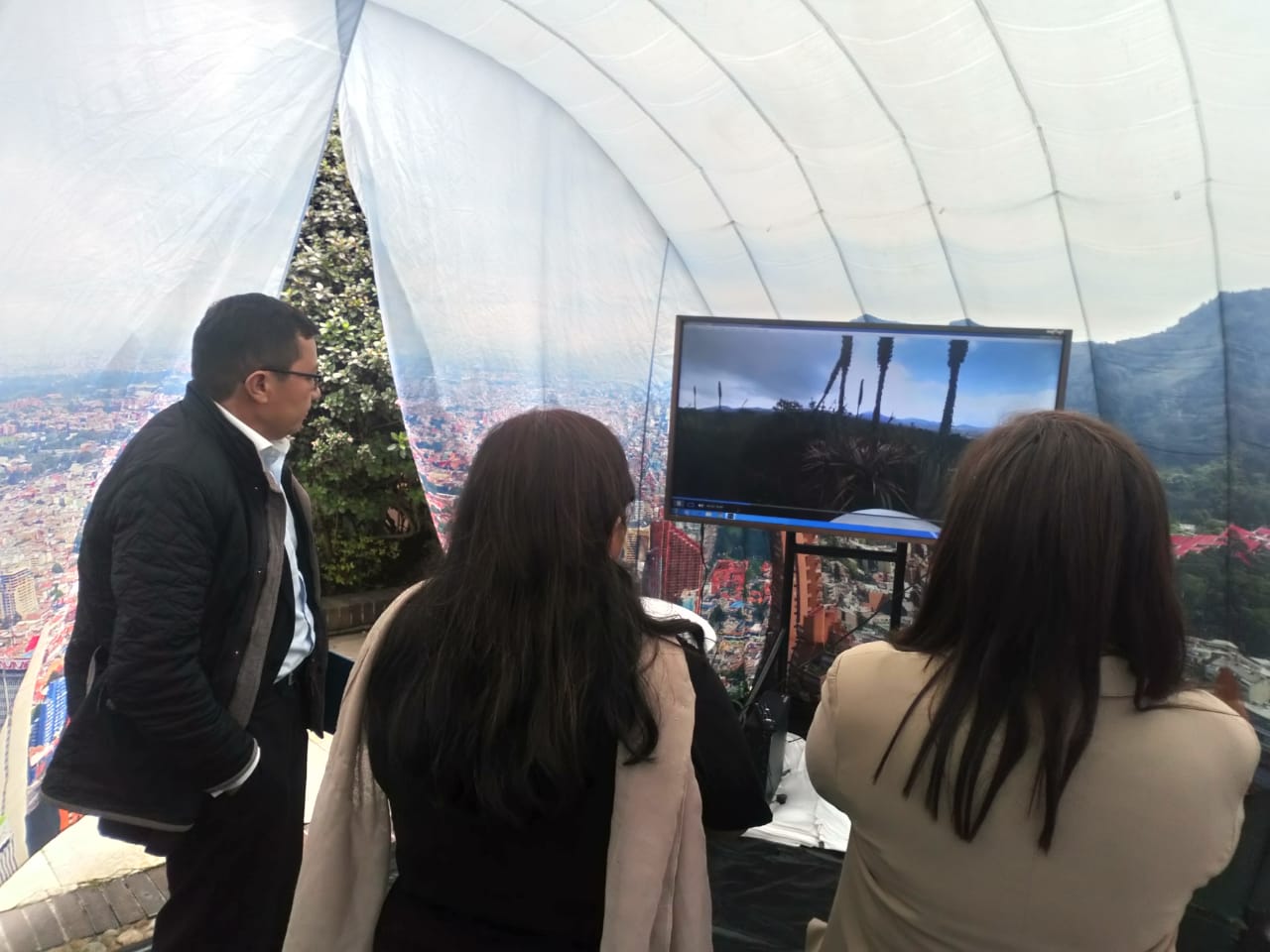 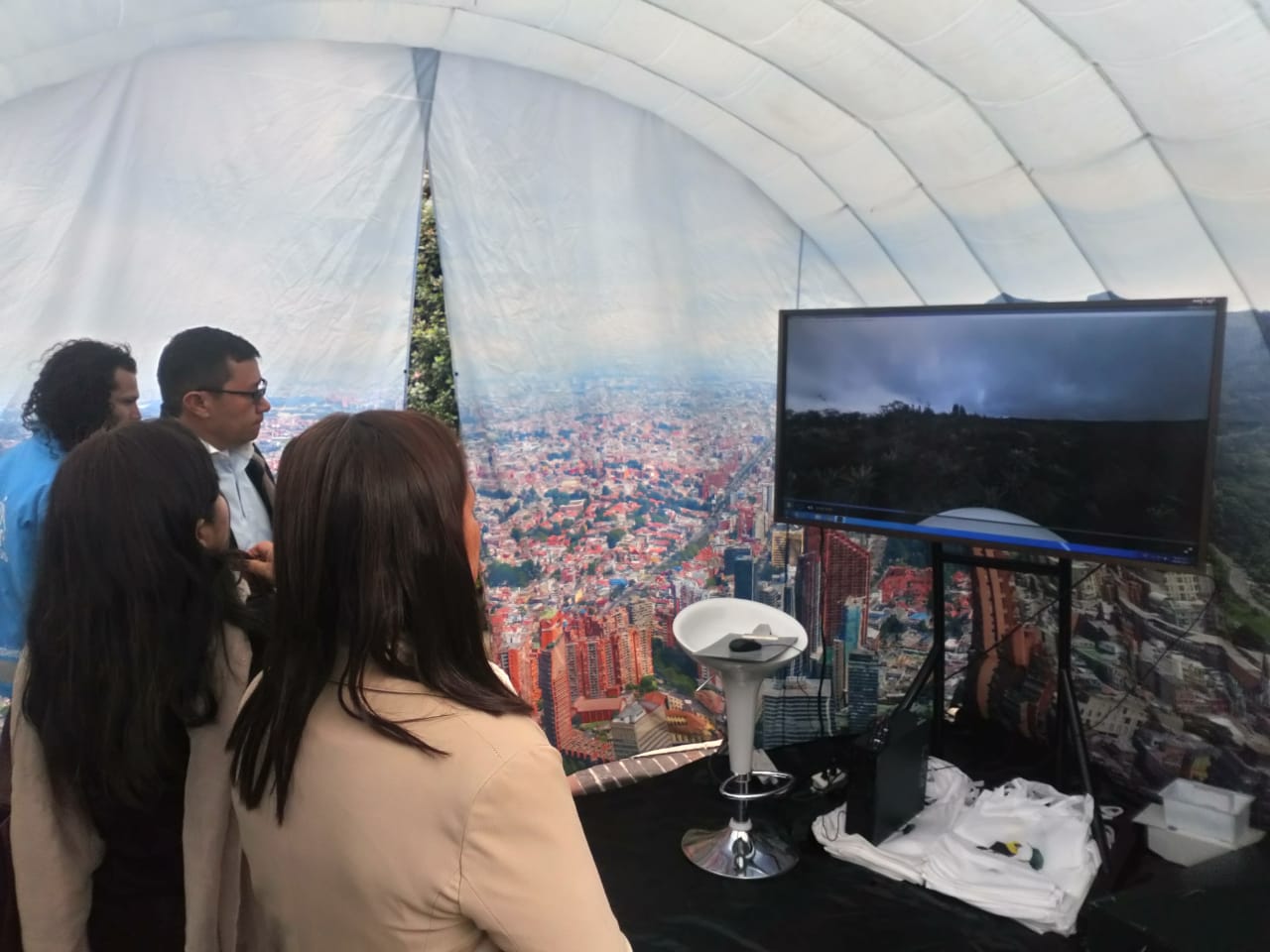 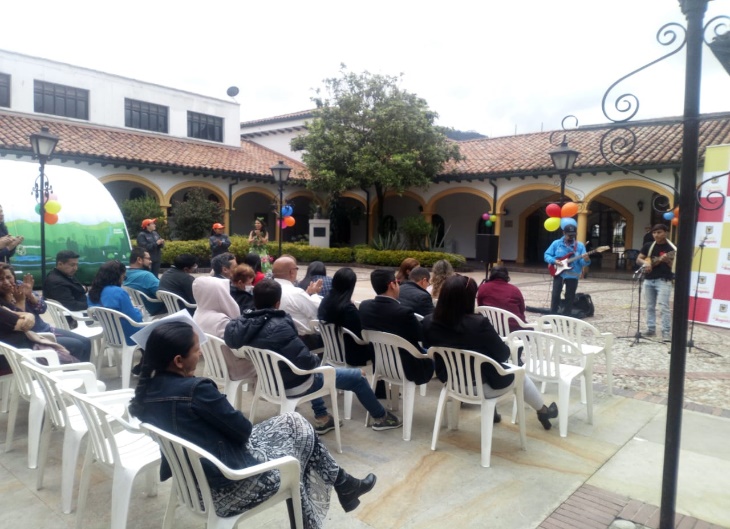 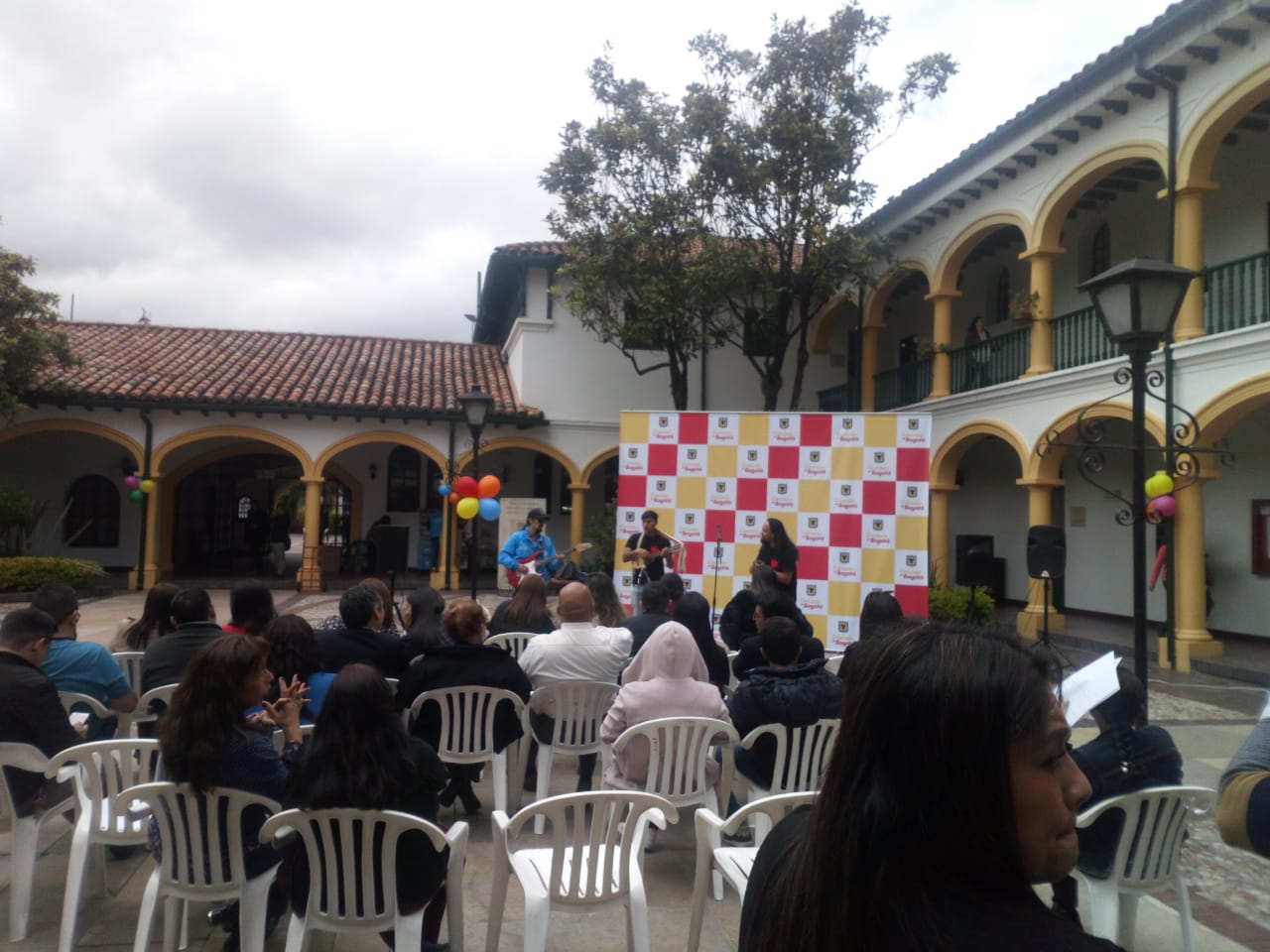 SECRETARIA DE SALUDRegistro fotográfico de los participantes en la actividad de educación ambiental territorializada, ejecutada en la Secretaria de Salud, con número de proceso 4471877. Junio 04 de 2019.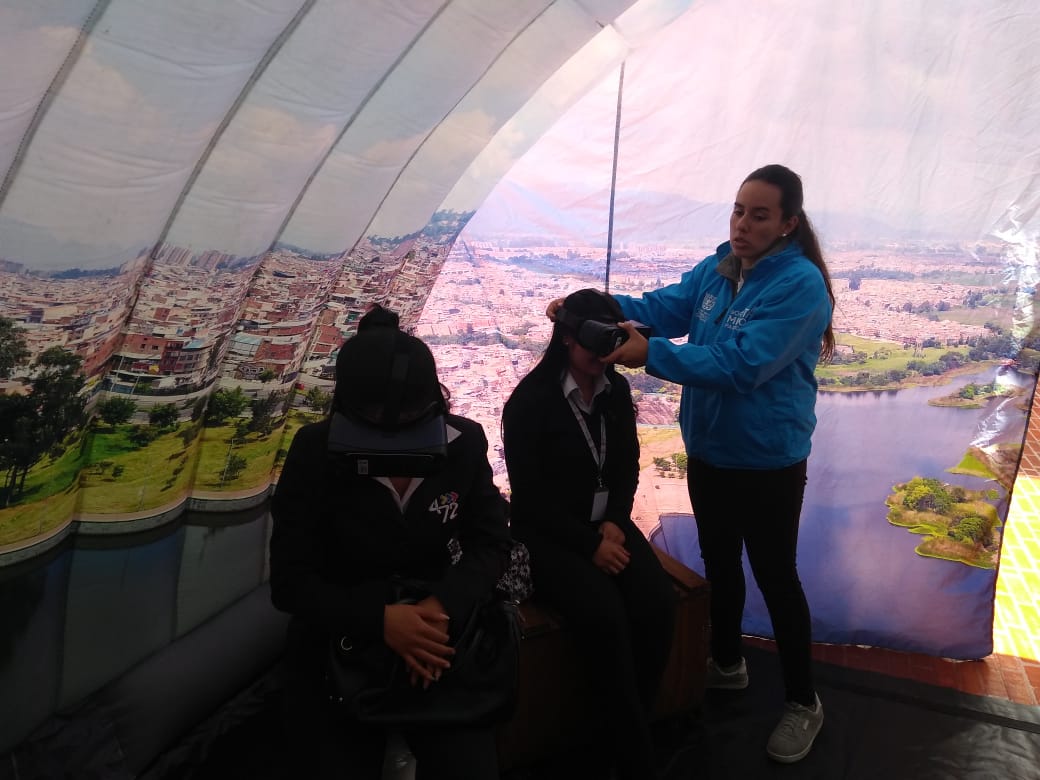 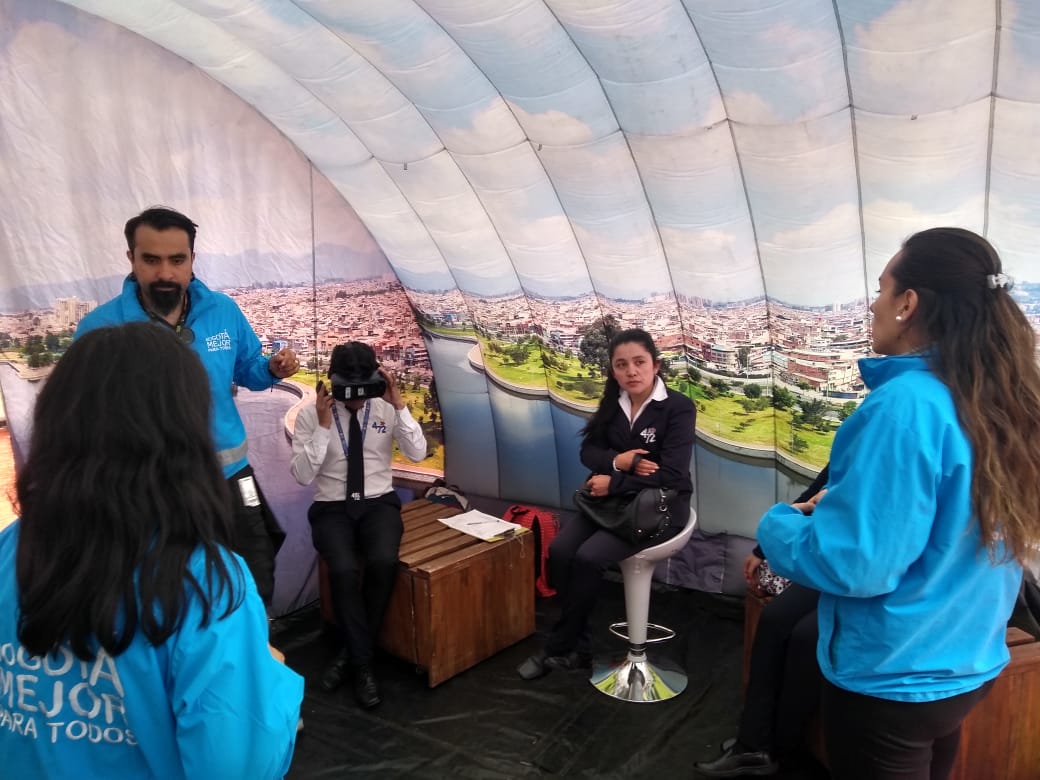 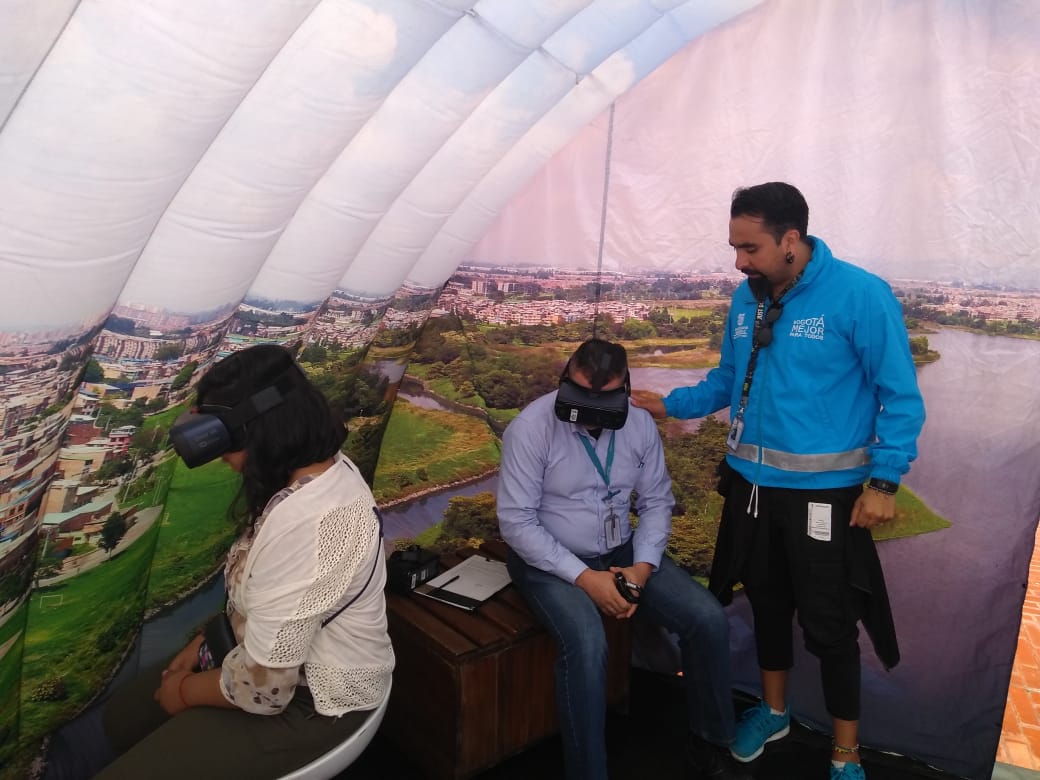 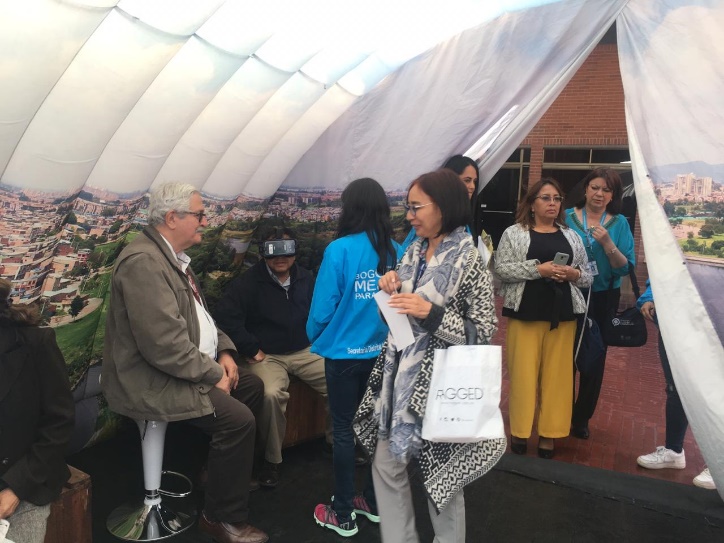 COLEGIO MAYOR DE SAN BARTOLOMÉRegistro fotográfico de los participantes en la actividad de educación ambiental territorializada, ejecutada en el Colegio Mayor de San Bartolomé, con número de proceso 4471878. Junio 05 de 2019.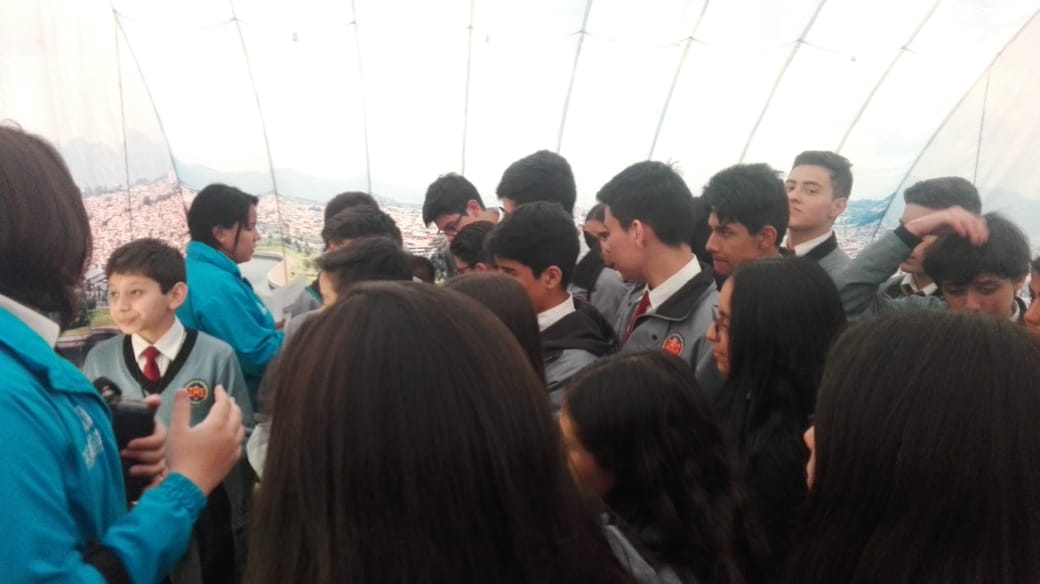 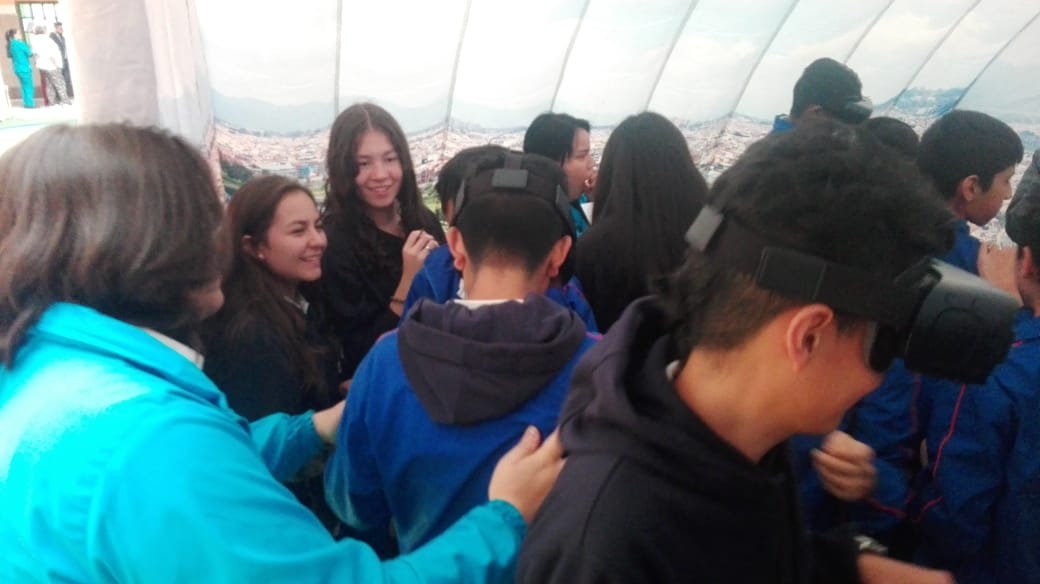 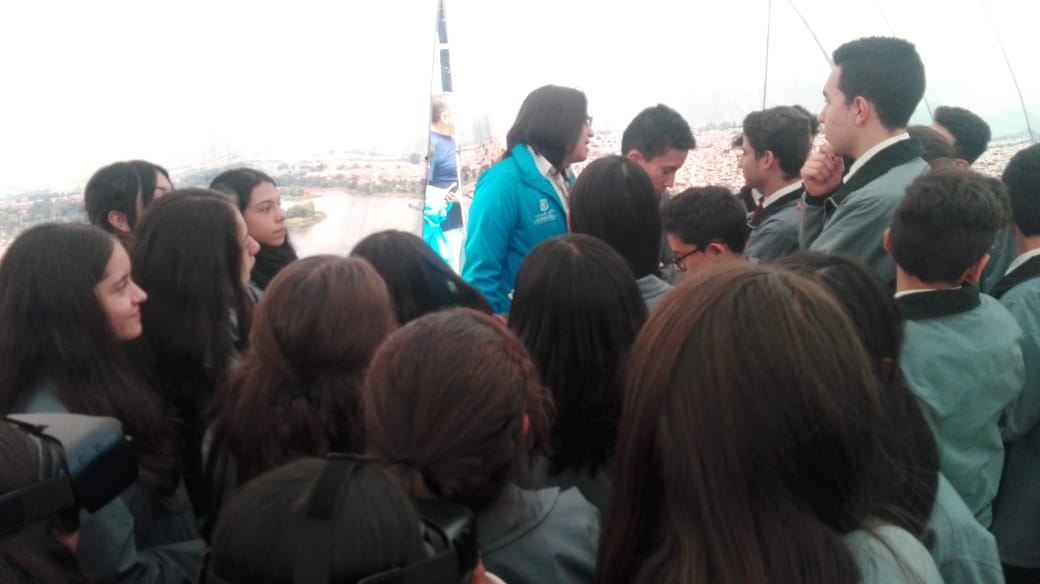 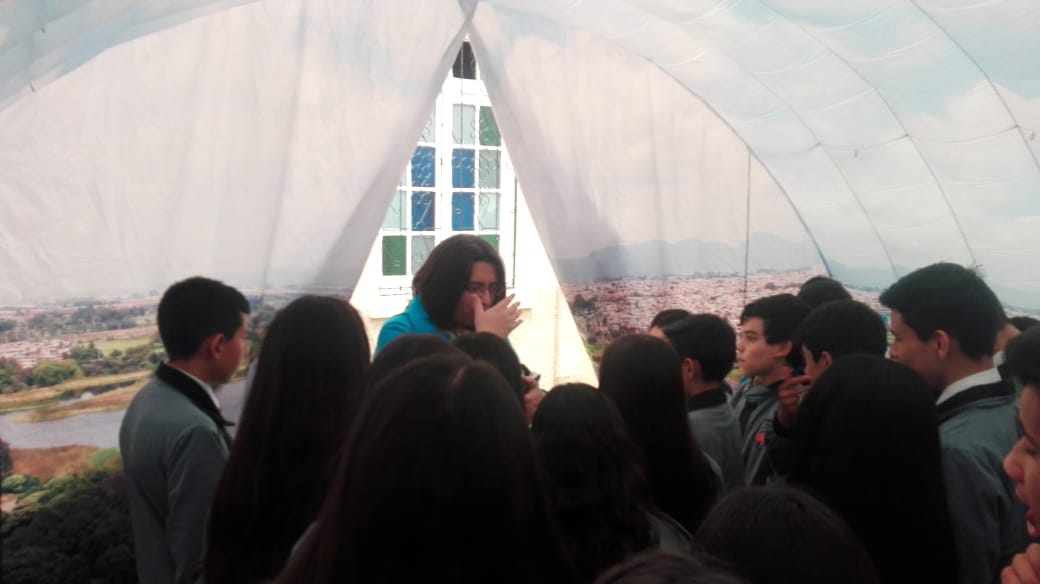 ALCALDÍA DE FONTIBÓNRegistro fotográfico de los participantes en la actividad de educación ambiental territorializada, ejecutada en la Alcaldía de Fontibón, con número de proceso 4469763. Junio 07 de 2019.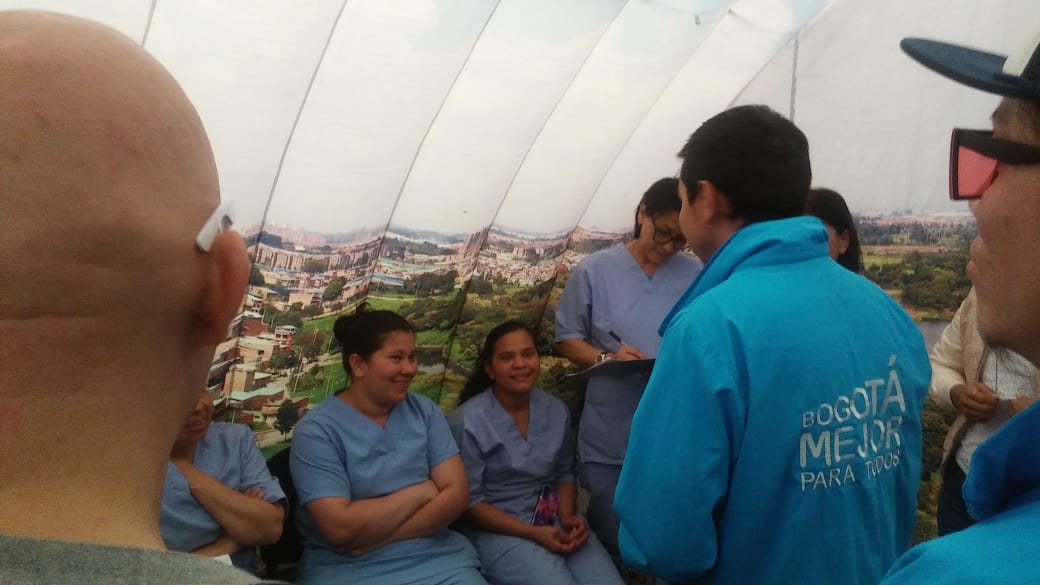 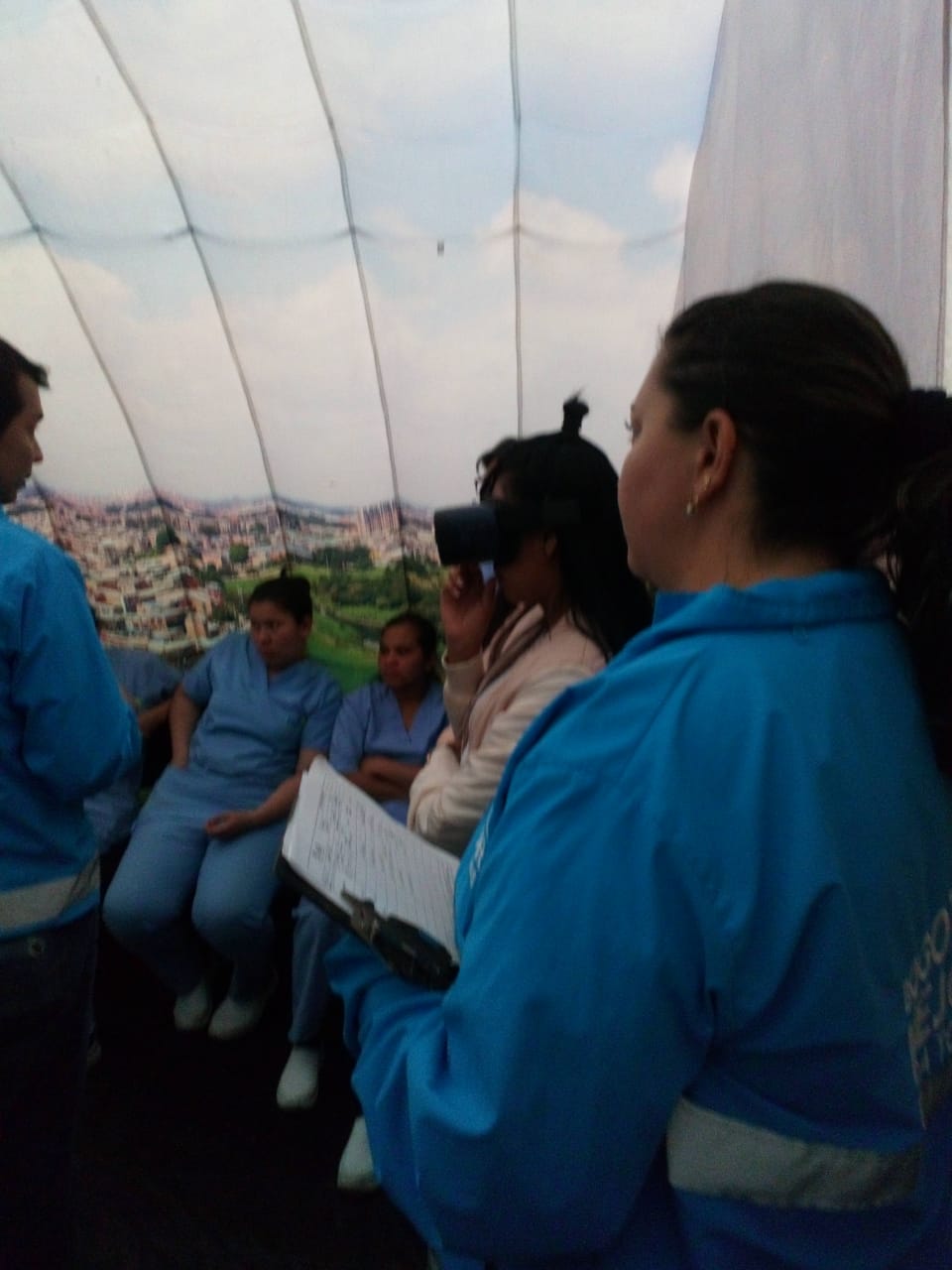 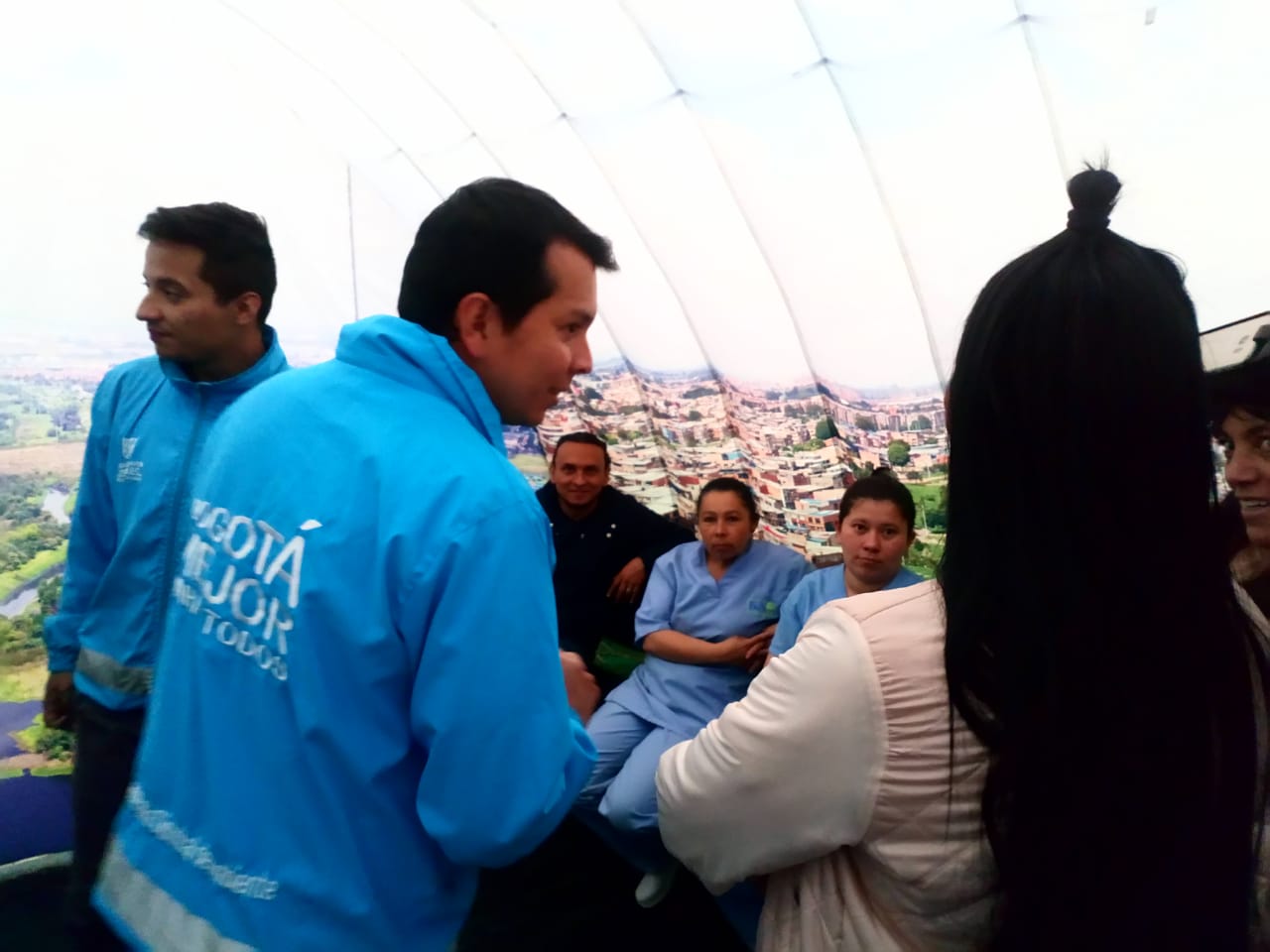 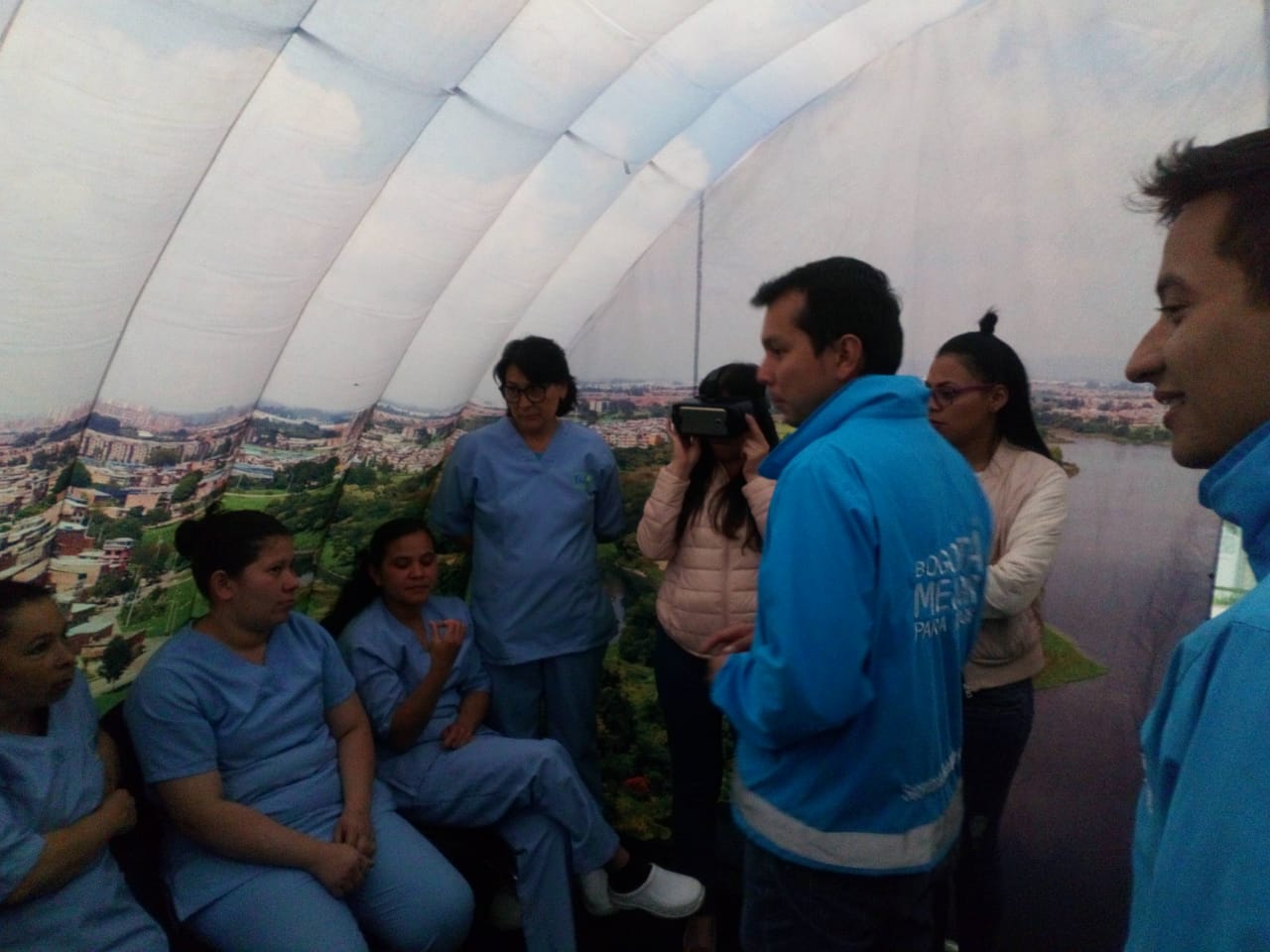 SECRETARÍA DE LA MUJERRegistro fotográfico de los participantes en la actividad de educación ambiental, ejecutada en el Parque Ecológico Distrital Humedal Santa María del Lago, con la Secretaría de la Mujer, con número de proceso 4471195. Junio 07 de 2019.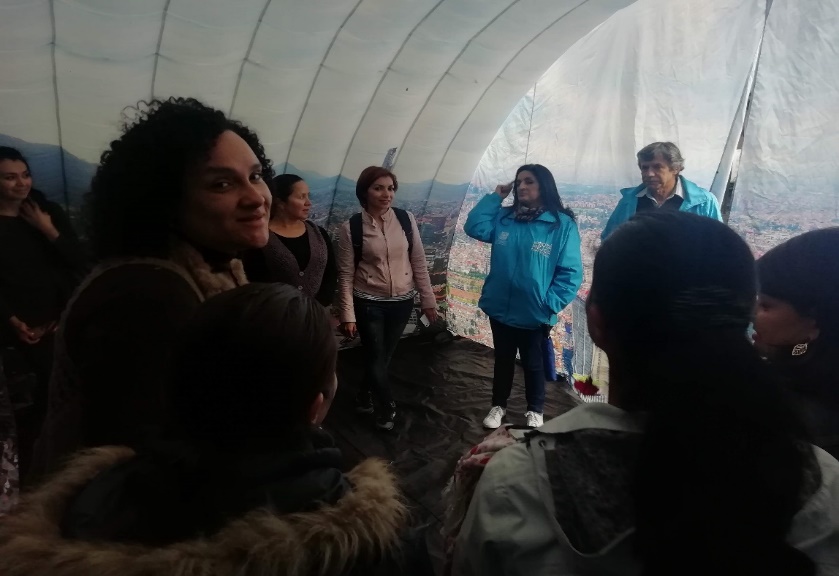 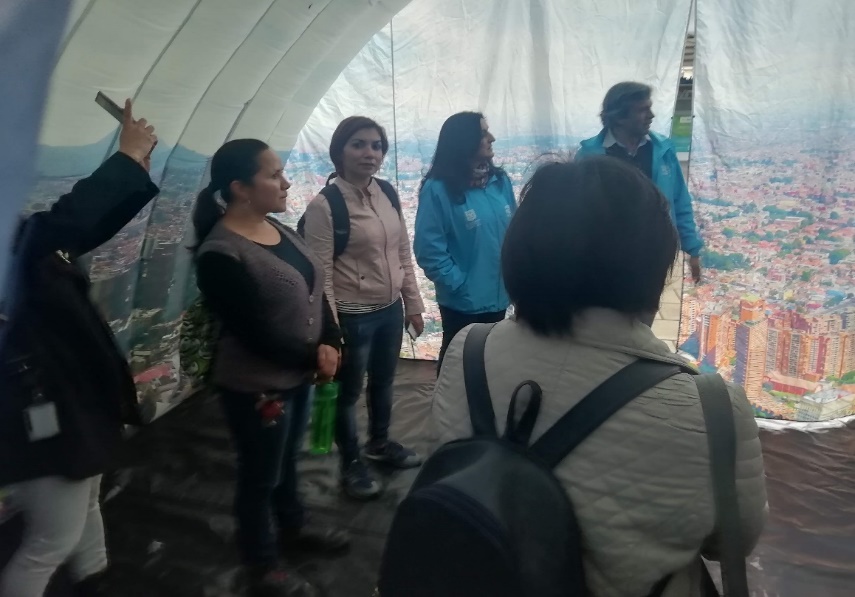 COLEGIO FILARMÓNICO SIMÓN BOLÍVARRegistro fotográfico de los participantes en la actividad de educación ambiental, ejecutada en el Parque Mirador de los Nevados, con el Colegio Filarmónico Simón Bolívar, con número de proceso 4433914. Junio 07 de 2019.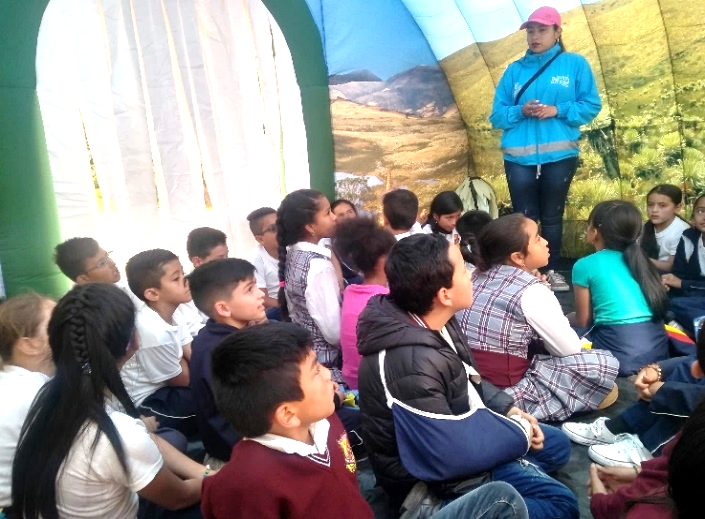 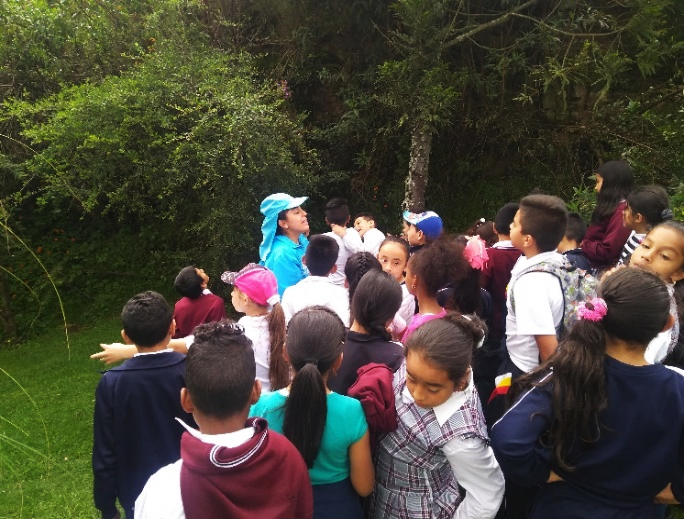 COLEGIO PEDAGÓGICO DULCE MARÍARegistro fotográfico de los participantes en la actividad de educación ambiental, ejecutada en el Parque Mirador de los Nevados, con el Colegio Pedagógico Dulce María, con número de proceso 4467890. Junio 07 de 2019.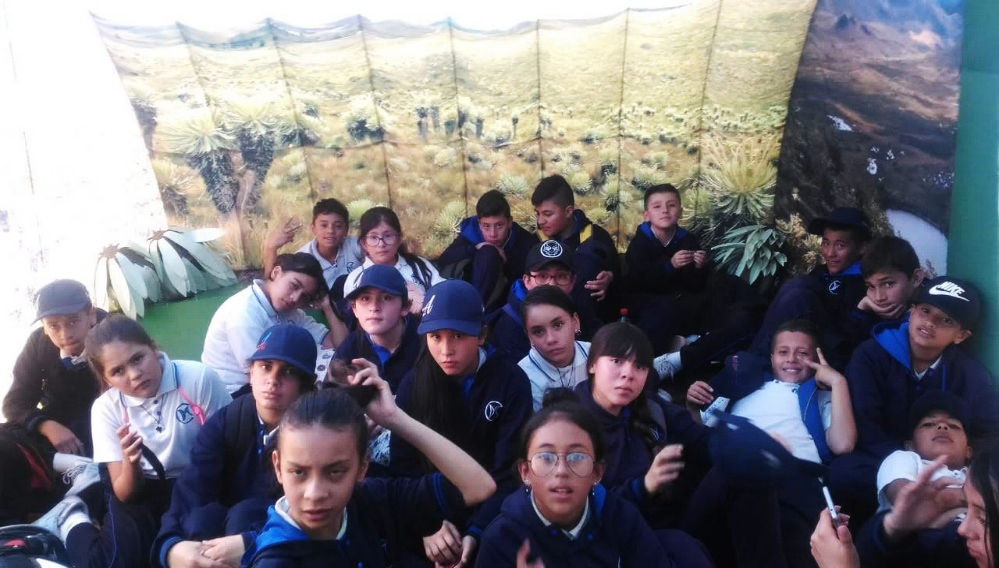 COLEGIO JOSÉ MARTI SEDE DRegistro fotográfico de los participantes en la actividad de educación ambiental territorializada, ejecutada en el Colegio José Martí Sede D, con número de proceso 4476362. Junio 11 de 2019.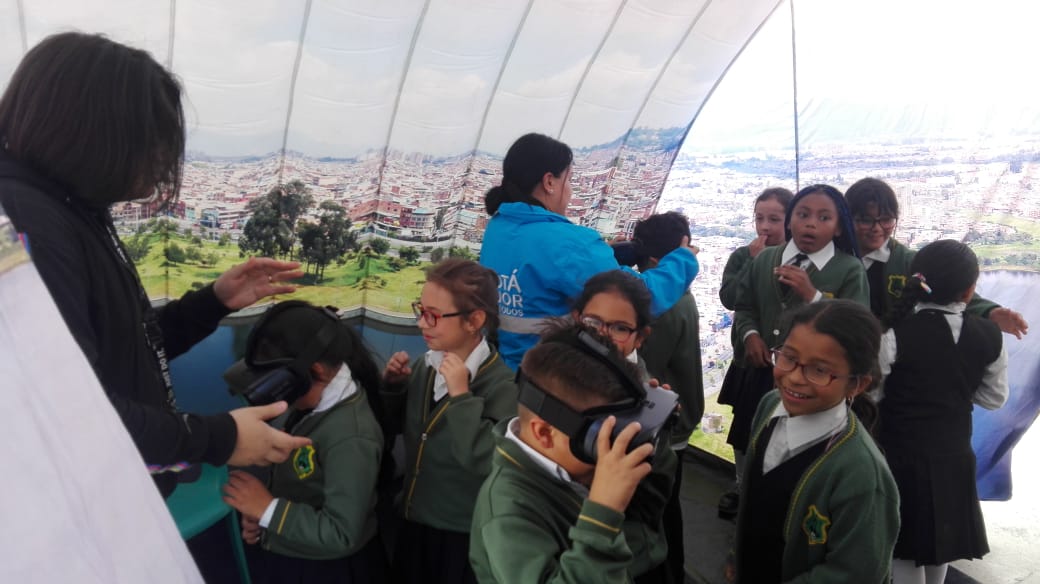 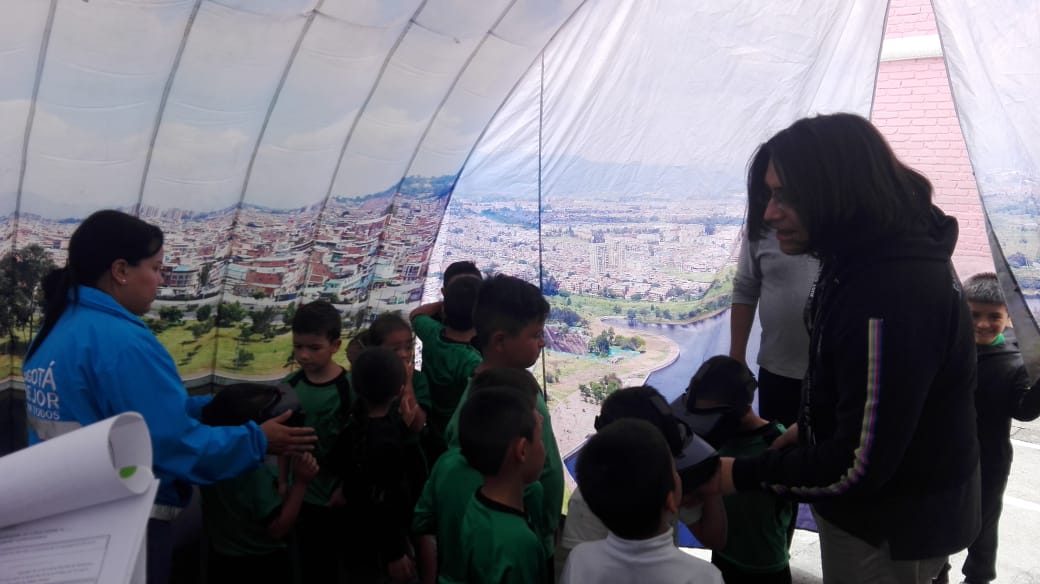 COLEGIO PARROQUIAL SAN LUIS GONZAGARegistro fotográfico de los participantes en la actividad de educación ambiental, ejecutada en el Parque Ecológico Distrital Entrenubes, con el Colegio Parroquial San Luis Gonzaga, con número de proceso 4475108. Junio 11 de 2019.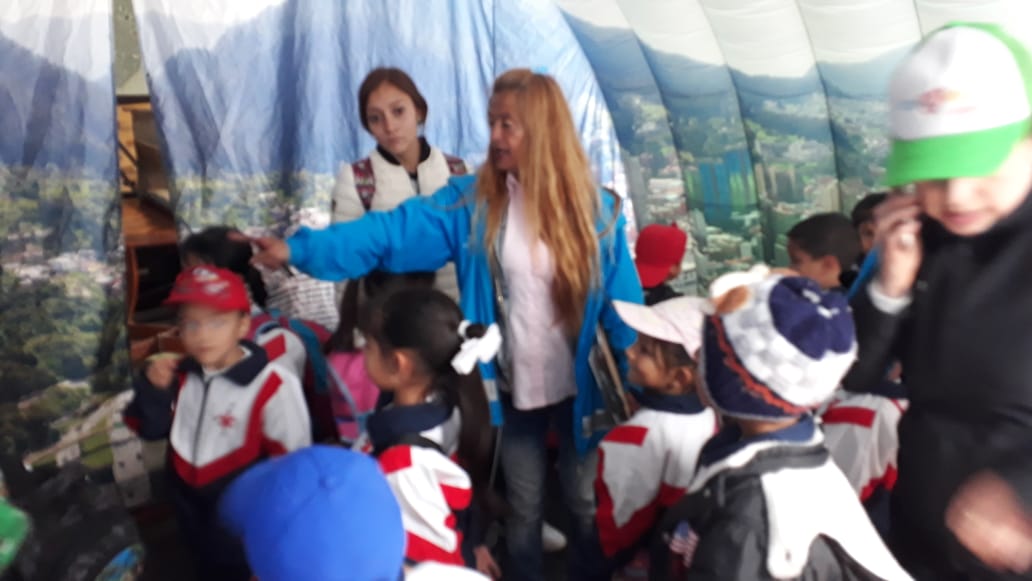 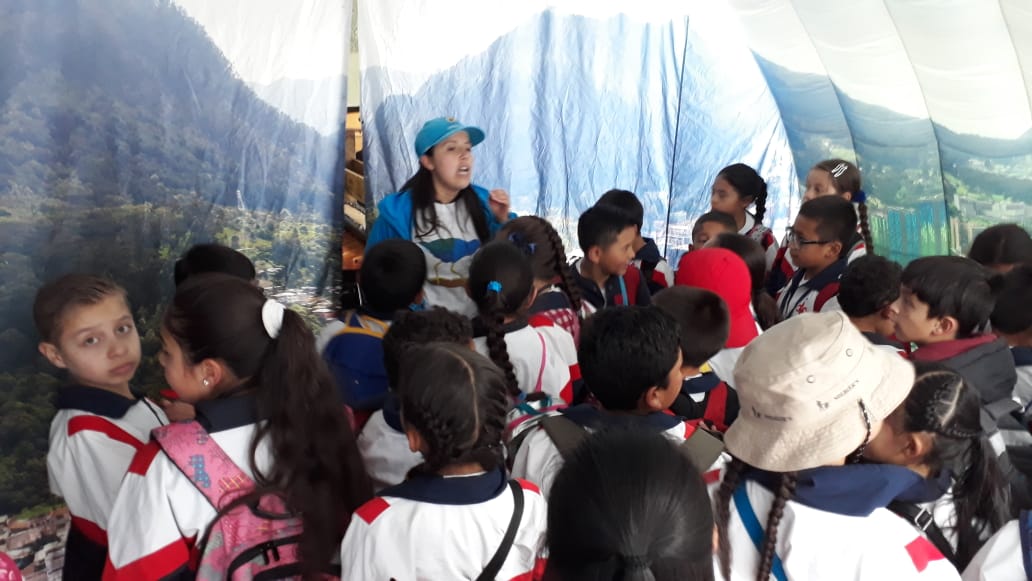 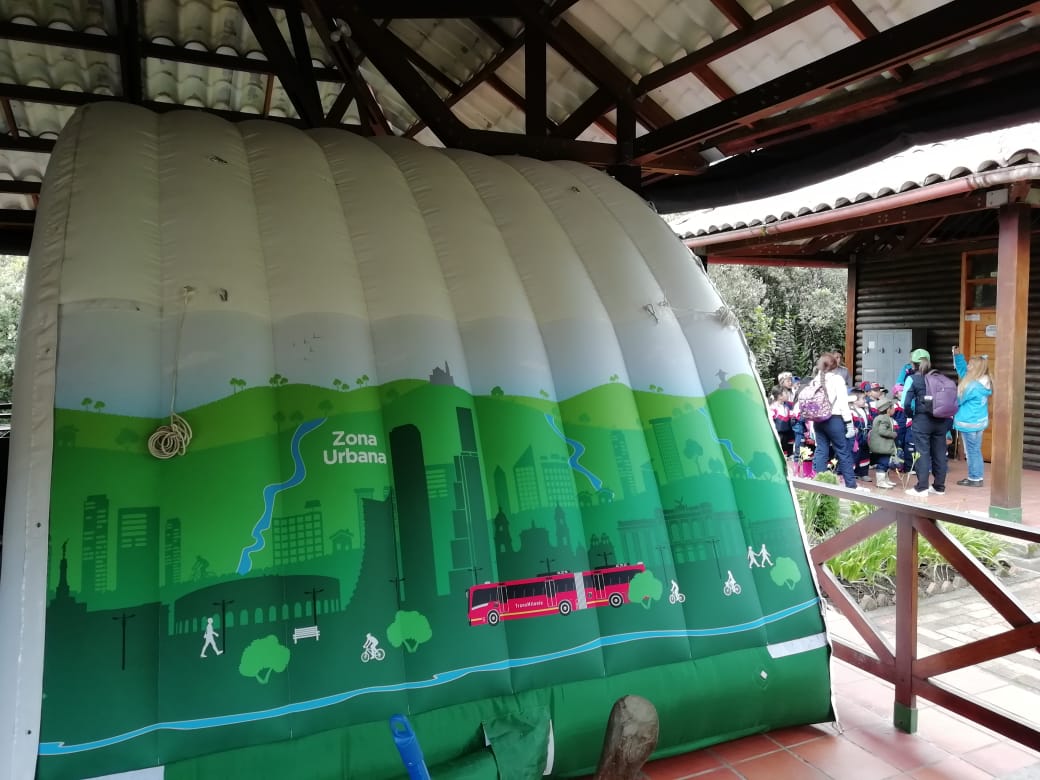 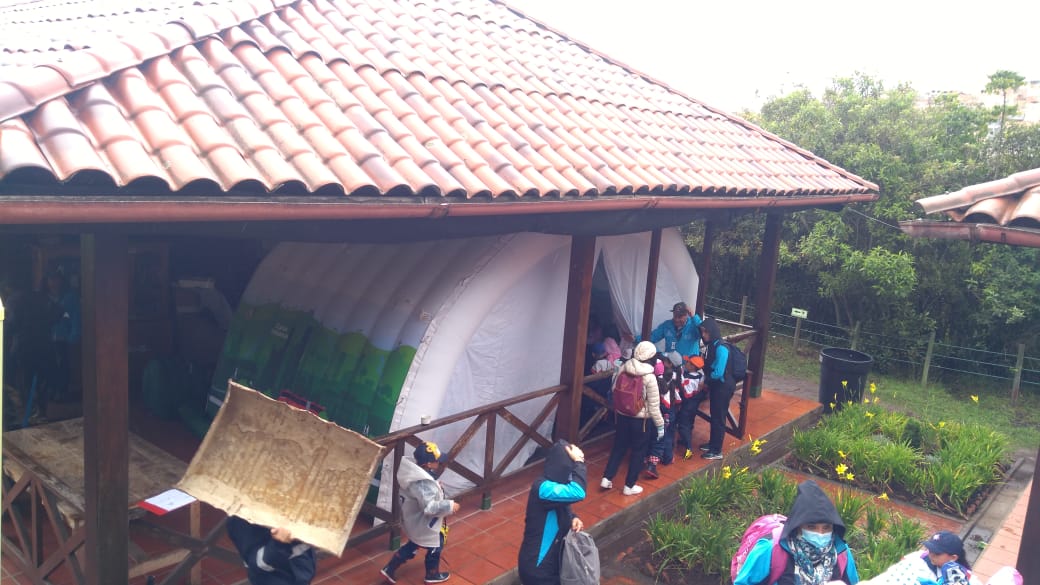 COLEGIO PARROQUIAL SAN LUIS GONZAGARegistro fotográfico de los participantes en la actividad de educación ambiental, ejecutada en el Parque Ecológico Distrital Entrenubes, con el Colegio Parroquial San Luis Gonzaga, con número de proceso 4485290. Junio 12 de 2019.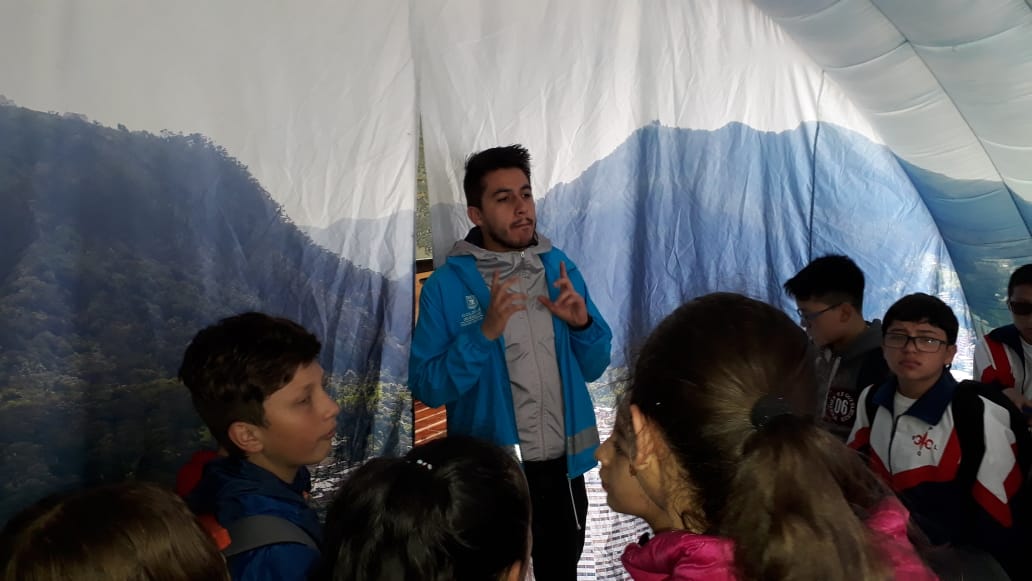 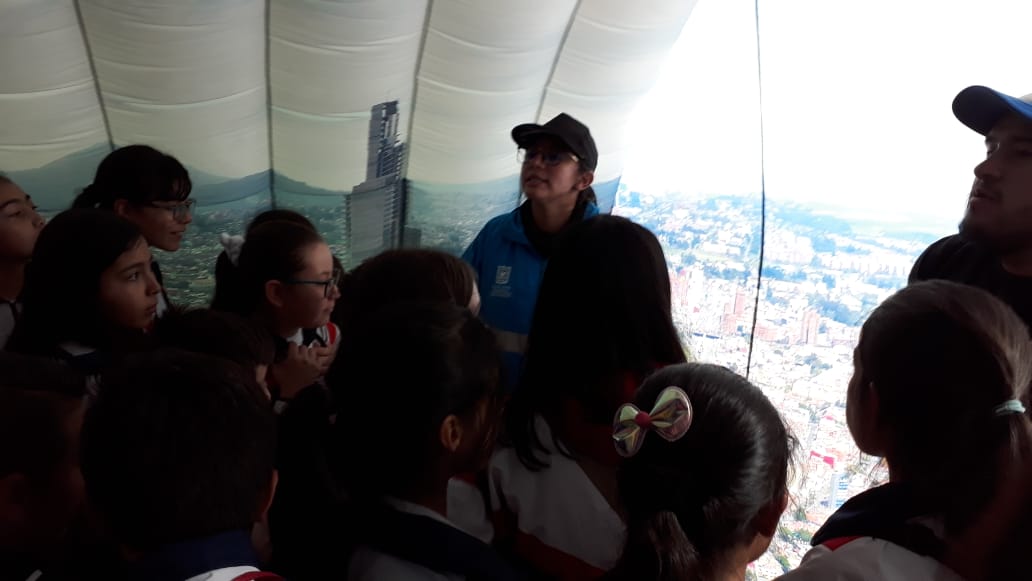 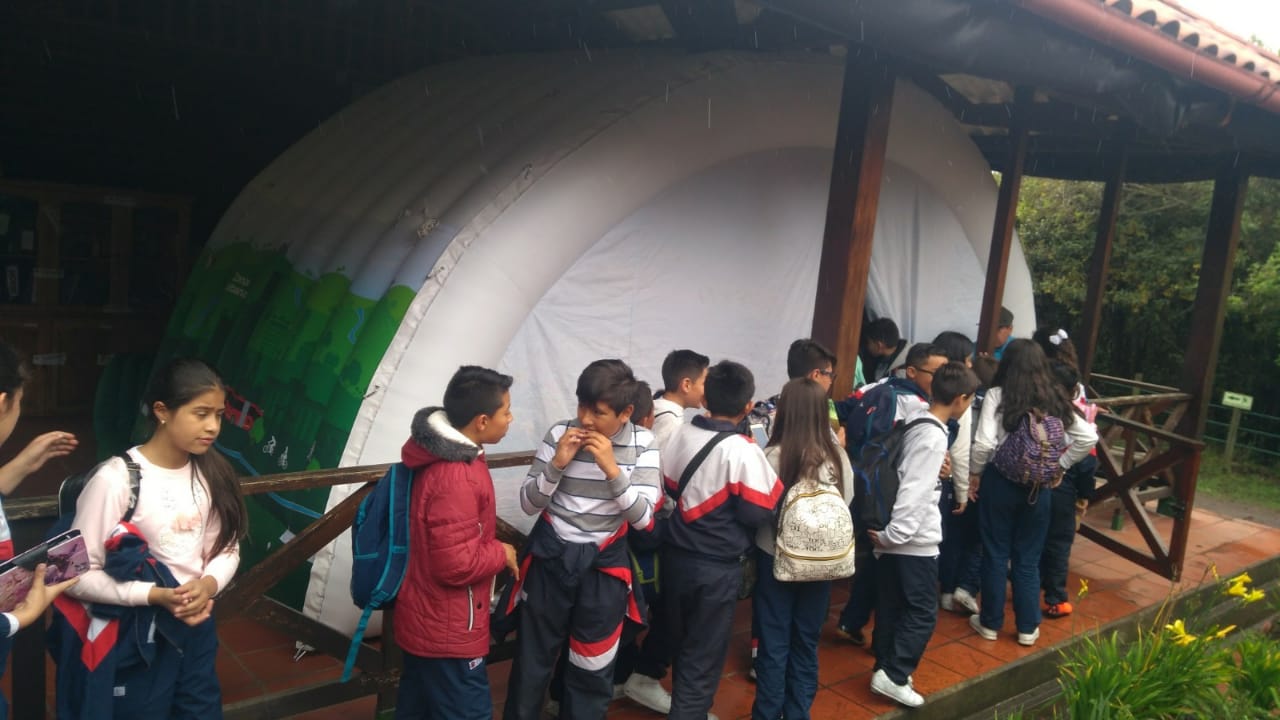 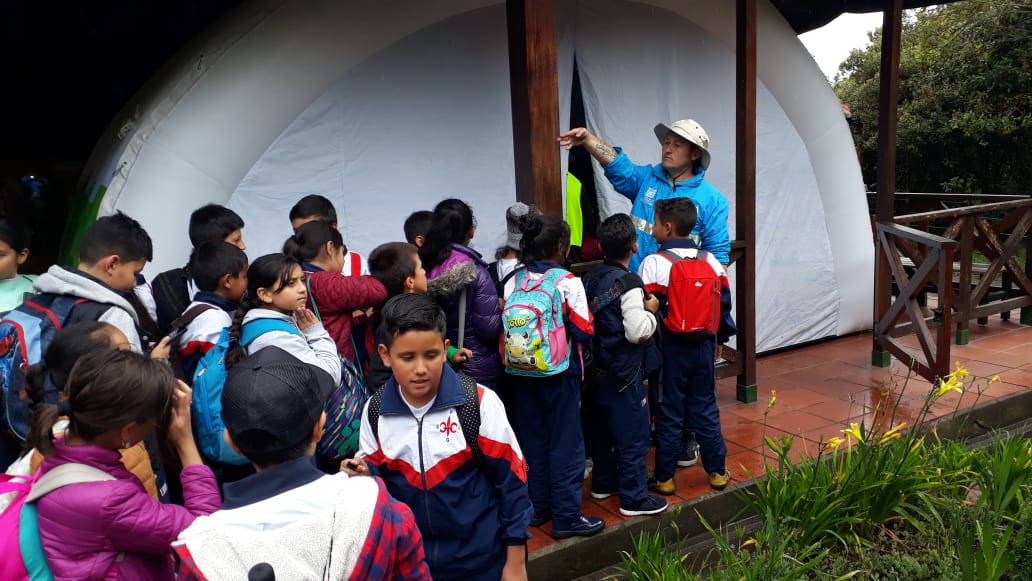 JARDIN INFANTIL SOL SOLECITORegistro fotográfico de los participantes en la actividad de educación ambiental, ejecutada en el Parque Ecológico Distrital Entrenubes, con el Jardín Infantil Sol Solecito, con número de proceso 4485276. Junio 13 de 2019.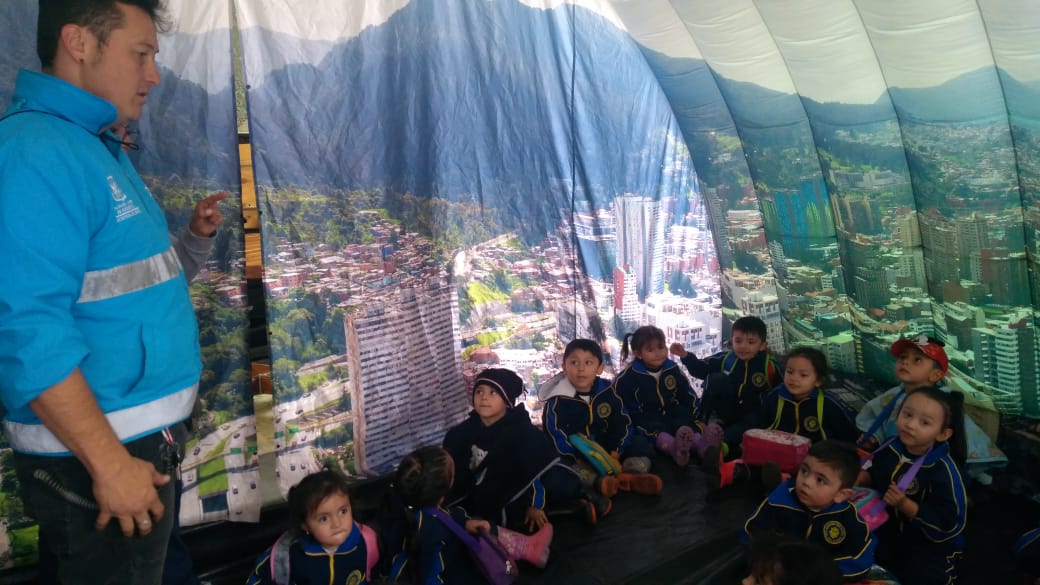 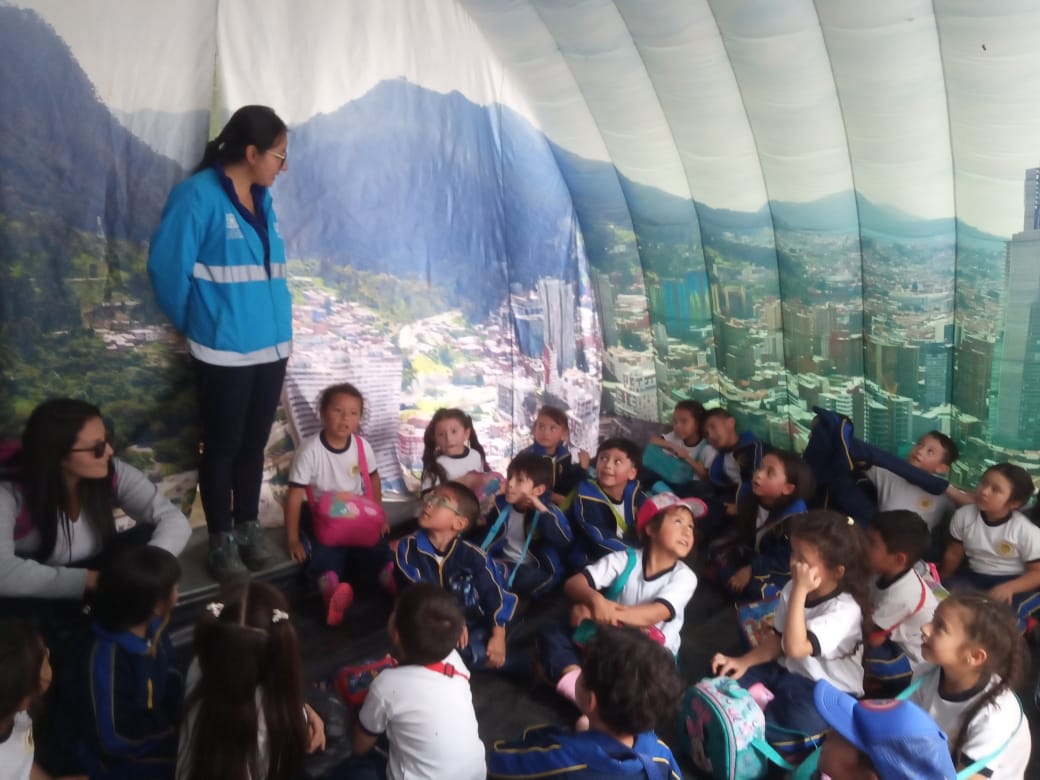 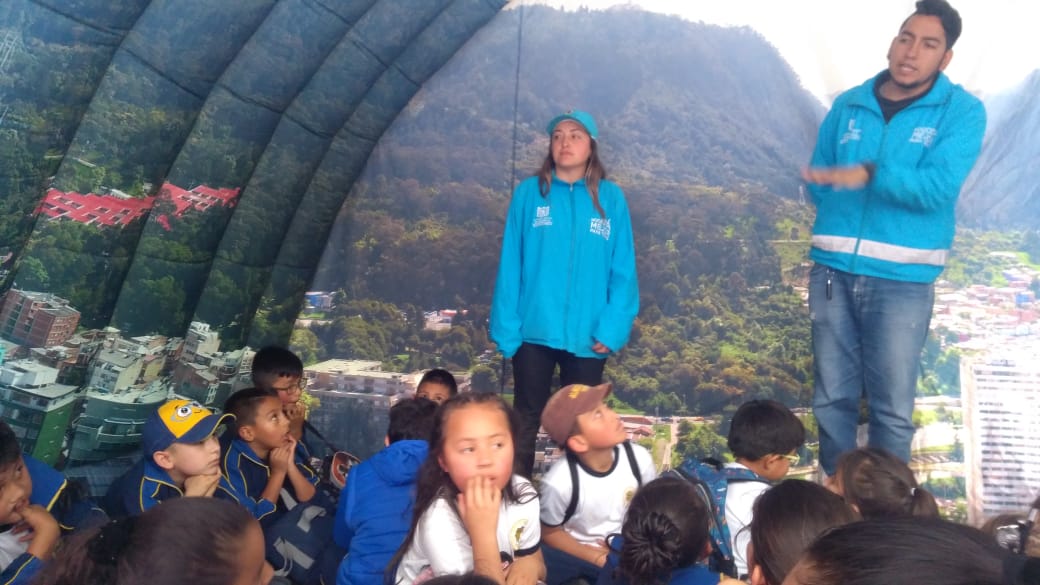 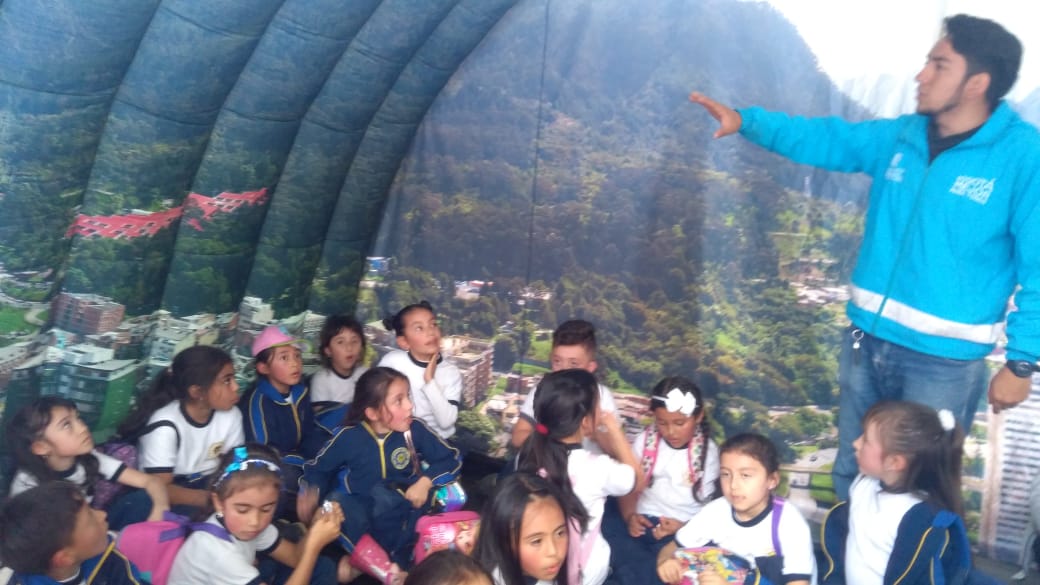 COLEGIO NIDIA QUINTERO DE TURBAYRegistro fotográfico de los participantes en la actividad de educación ambiental territorializada, ejecutada en el Colegio Nidia Quintero de Turbay, con número de proceso 4477824. Junio 14 de 2019.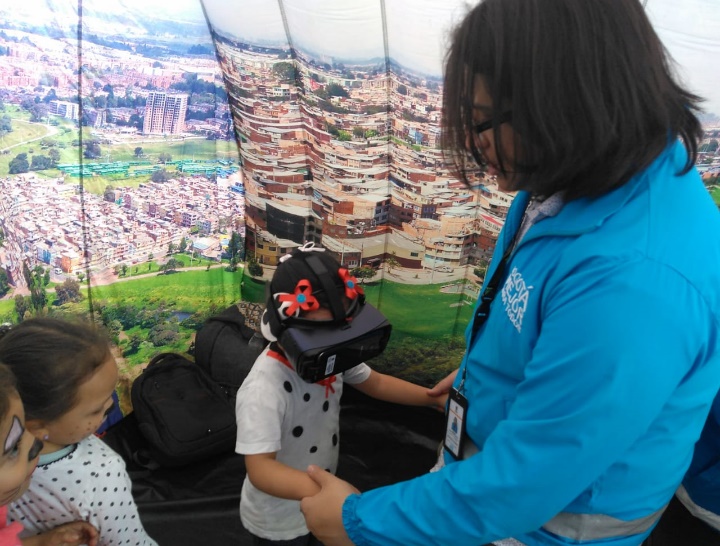 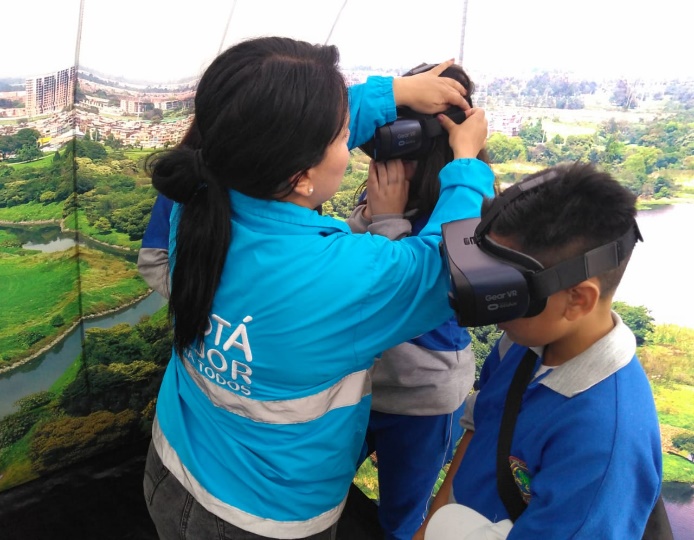 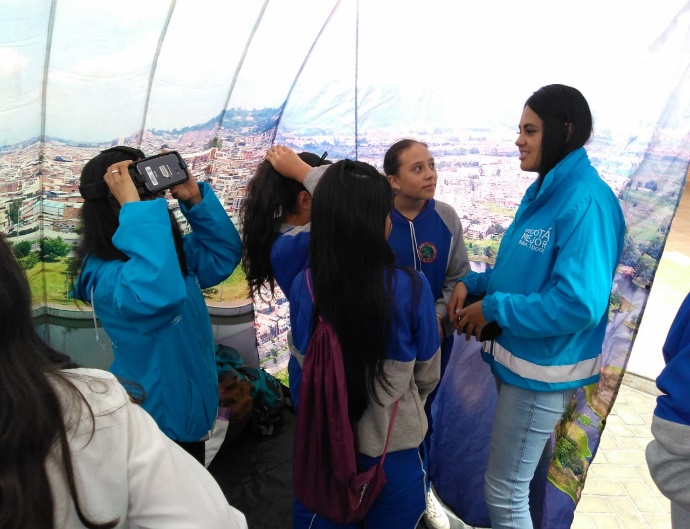 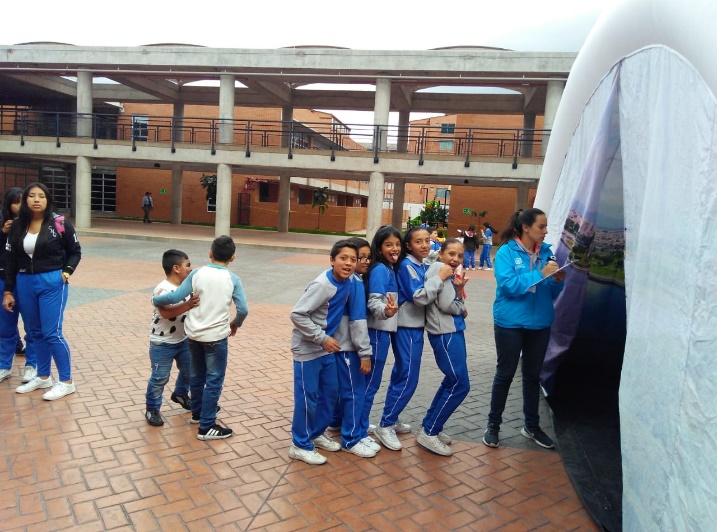 PARQUE DE LOS NOVIOSRegistro fotográfico de los participantes en la actividad de educación ambiental territorializada, ejecutada en el Parque de los Novios, con número de proceso 4476257. Junio 15 de 2019.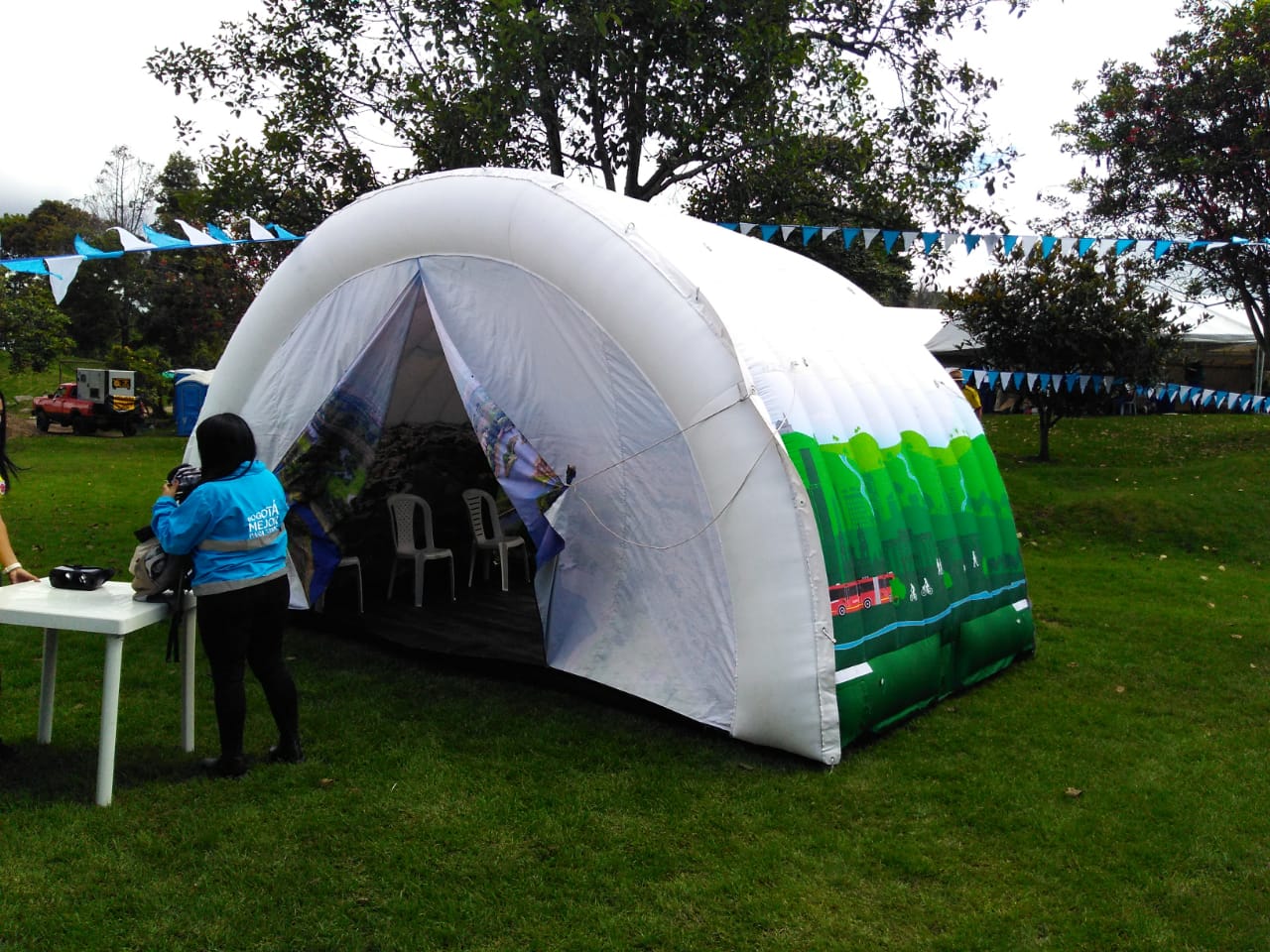 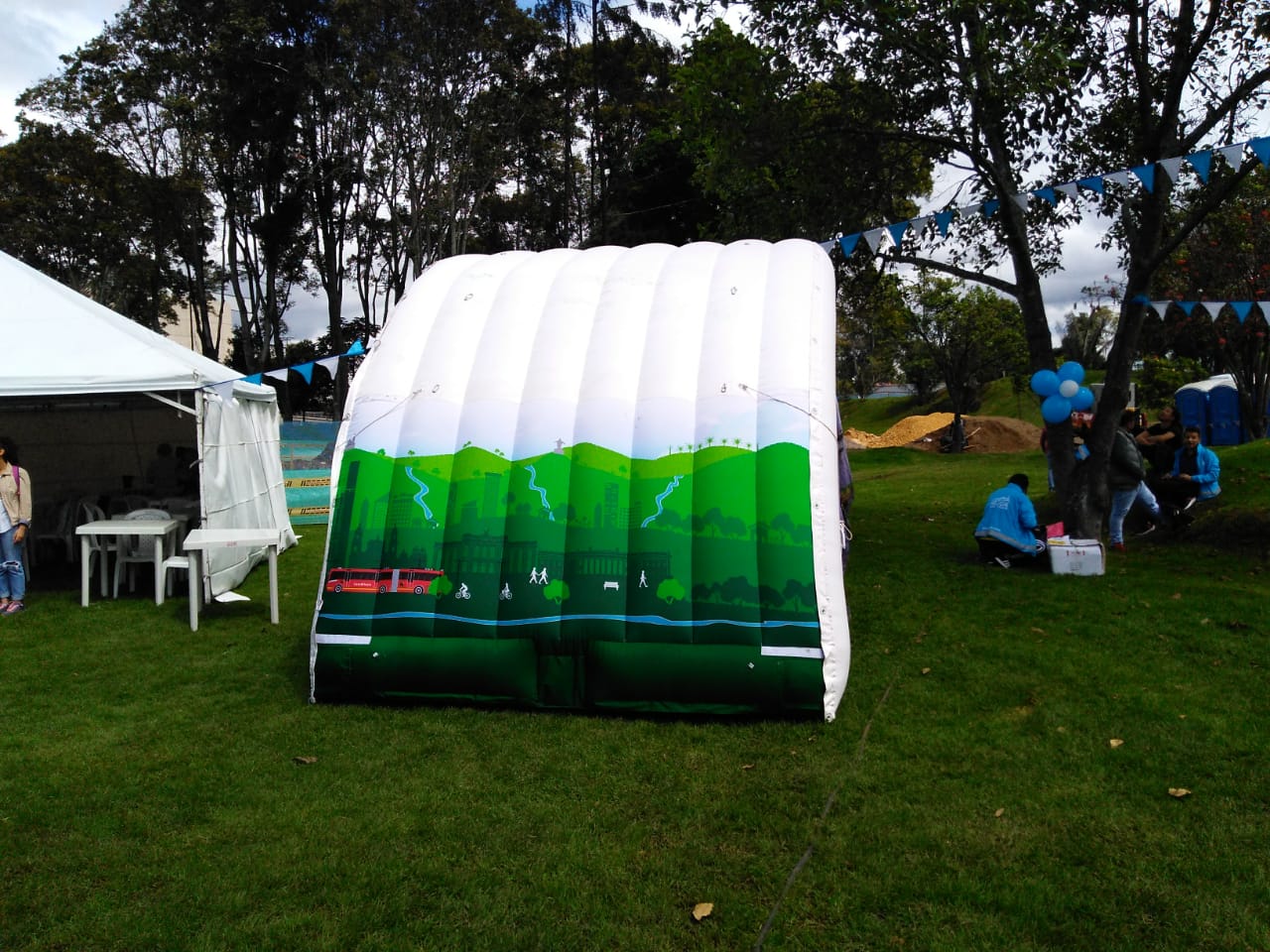 JARDÍN INFANTIL MI DULCE REFUGIORegistro fotográfico de los participantes en la actividad de educación ambiental, ejecutada en el Aula Ambiental Soratama, con el Jardín Infantil Mi Dulce Refugio, con número de proceso 4461721. Junio 25 de 2019.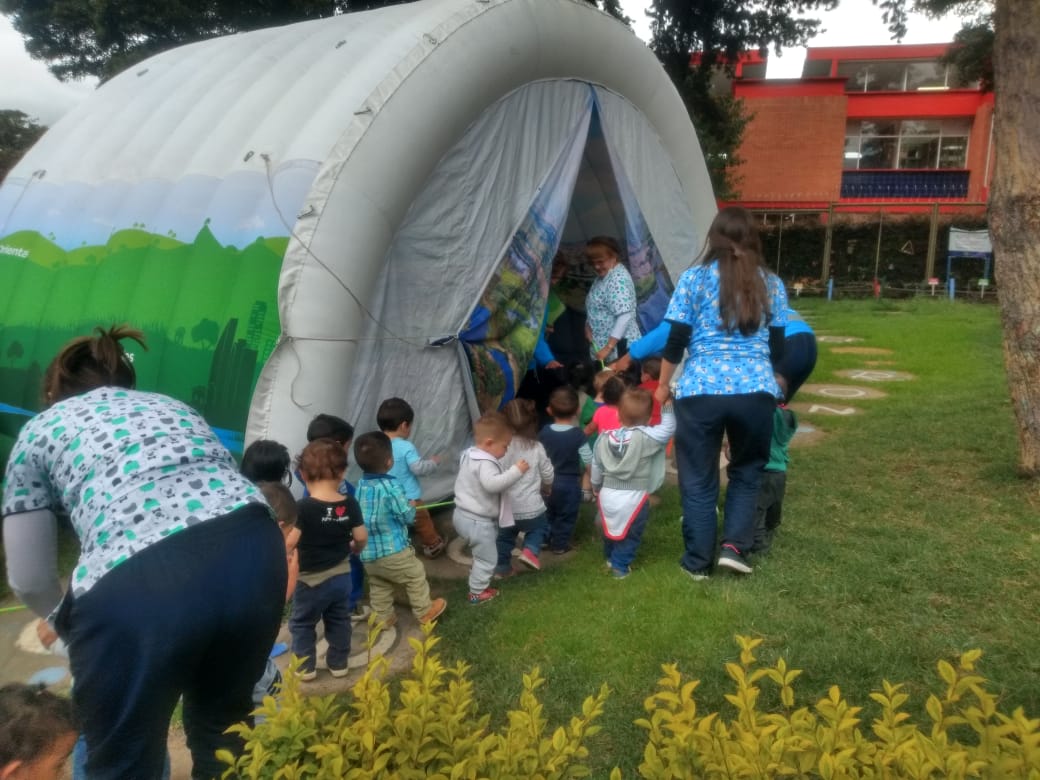 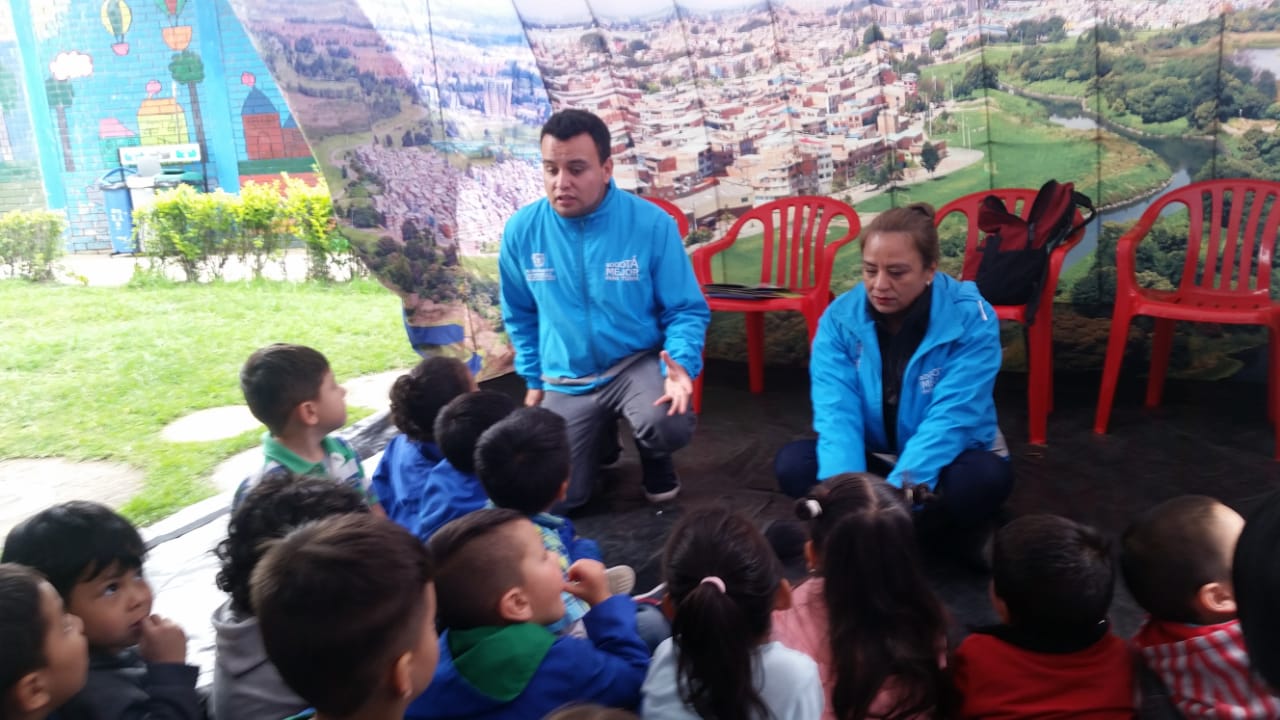 REGISTRO FOTOGRÁFICO (COMUNIDAD EN GENERAL)Registro fotográfico de los participantes en la actividad de educación ambiental, ejecutada en el Parque Mirador de los Nevados, con la Comunidad en General, con número de proceso 4486391. Junio 25 de 2019.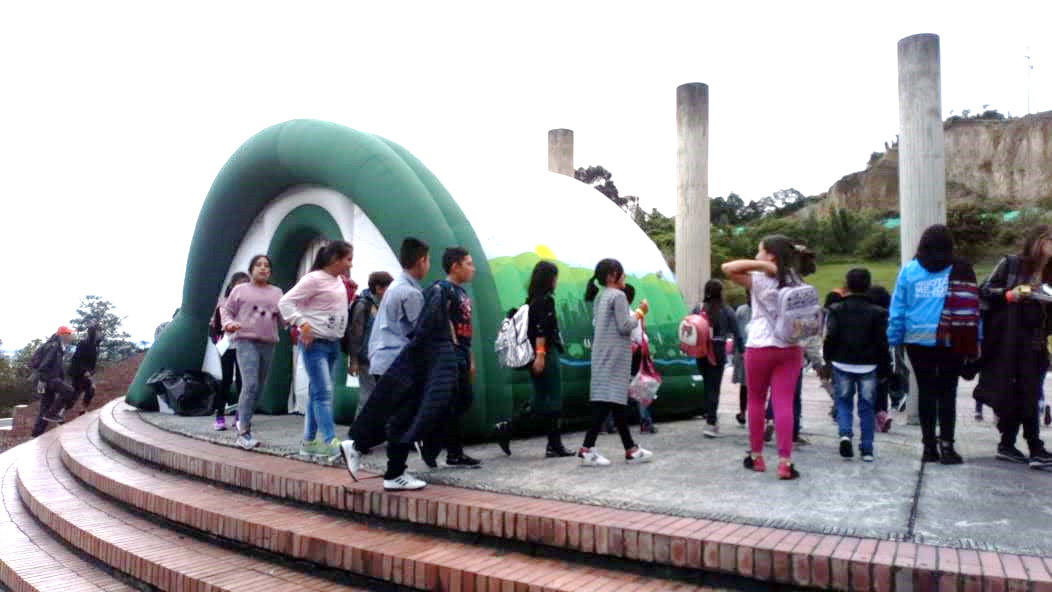 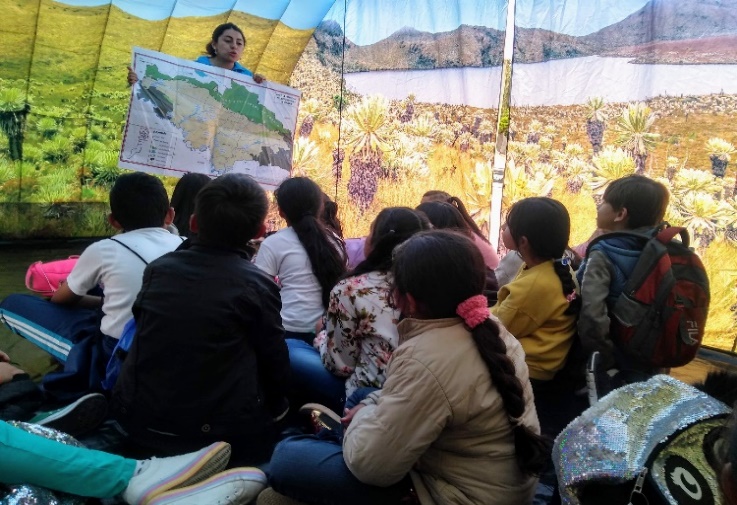 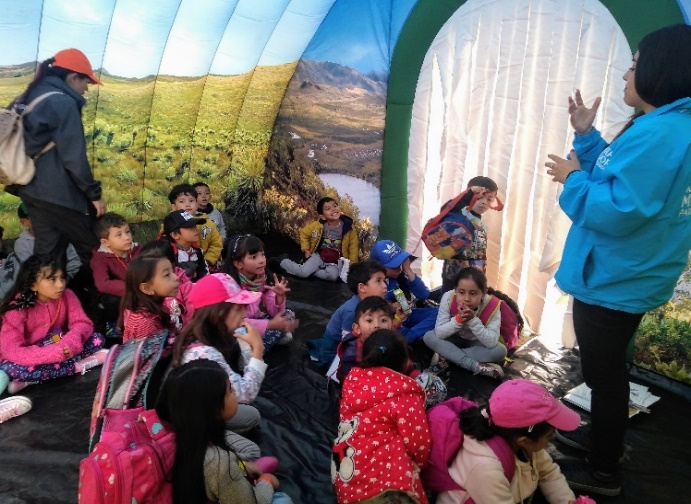 REGISTRO FOTOGRÁFICO (COMUNIDAD EN GENERAL)Registro fotográfico de los participantes en la actividad de educación ambiental, ejecutada en el Parque Mirador de los Nevados, con la Comunidad en General, con número de proceso 4490801. Junio 27 de 2019.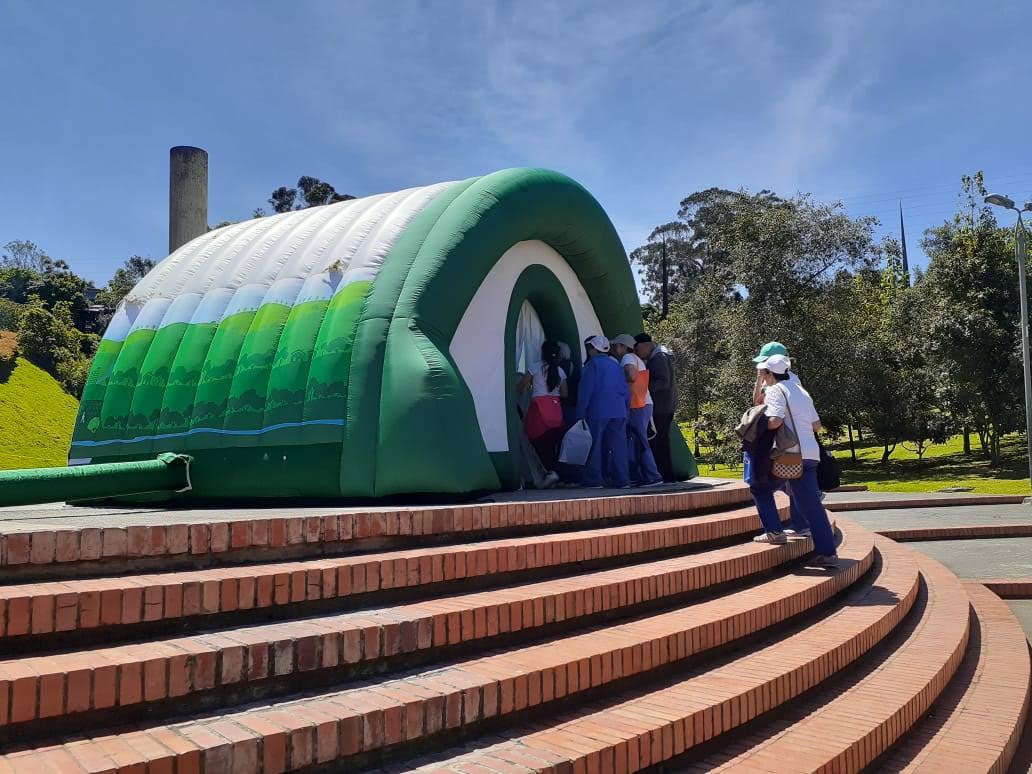 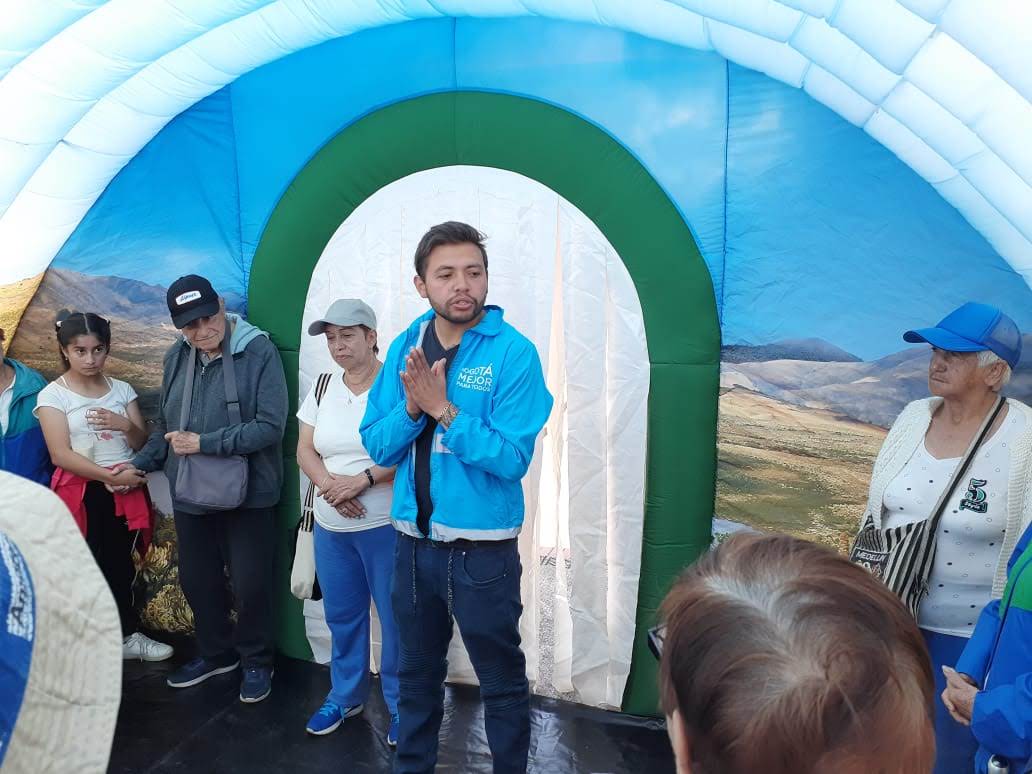 REGISTRO FOTOGRÁFICO (COMUNIDAD EN GENERAL)Registro fotográfico de los participantes en la actividad de educación ambiental, ejecutada en el Parque Ecológico Distrital Humedal Santa María del Lago, con la Comunidad en General, con número de proceso 4441958. Junio 27 de 2019.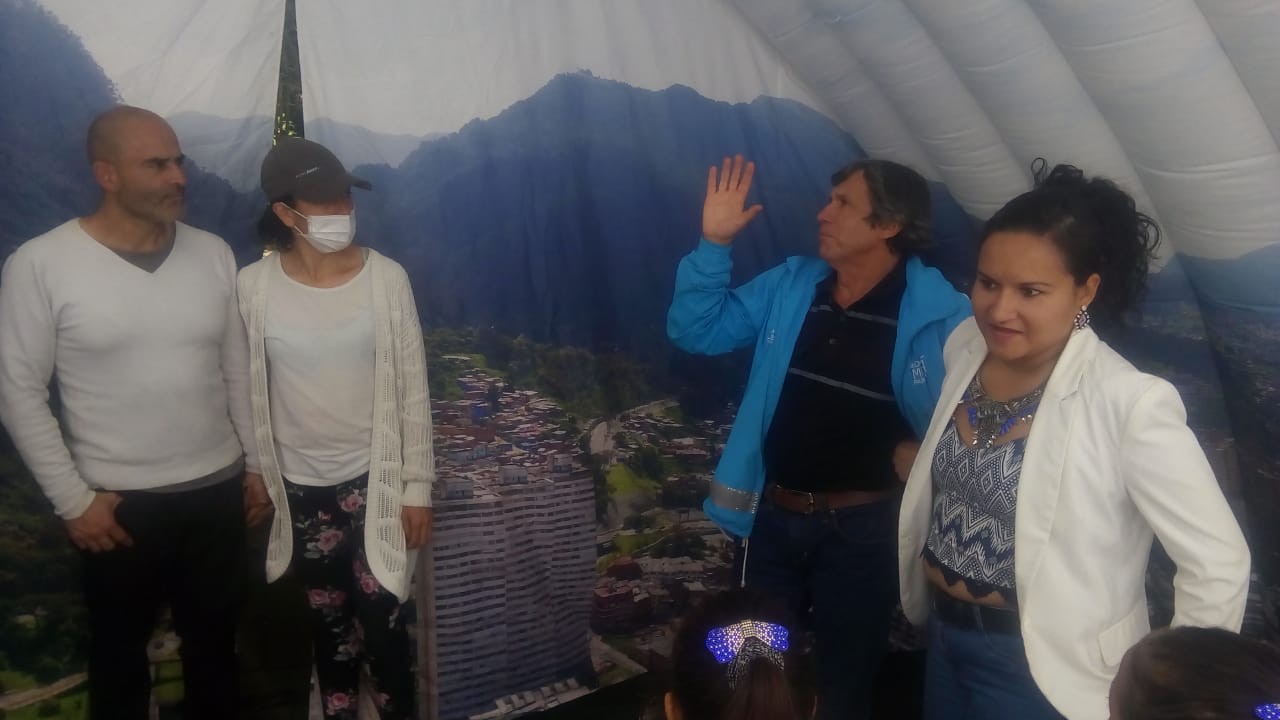 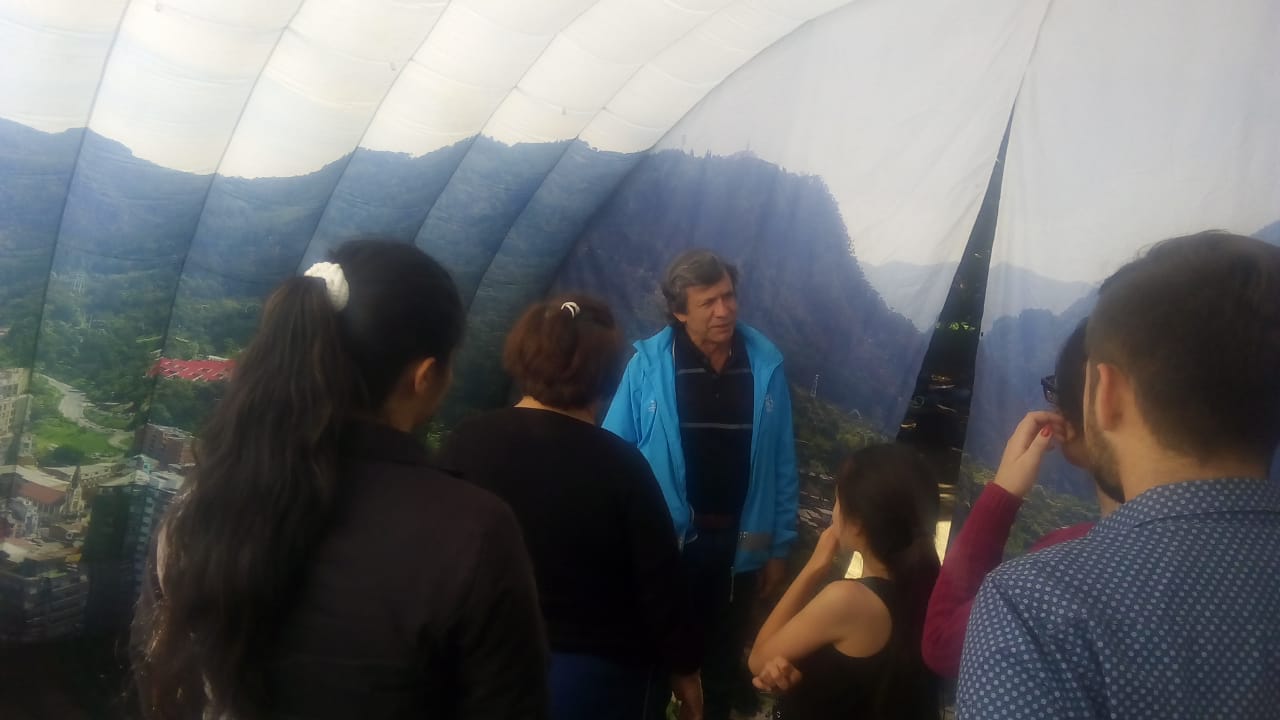 CENTRO DÍA SERVITÁRegistro fotográfico de los participantes en la actividad de educación ambiental, ejecutada en el Aula Ambiental Soratama, con el Centro Día Servitá, con número de proceso 4488056. Junio 27 de 2019.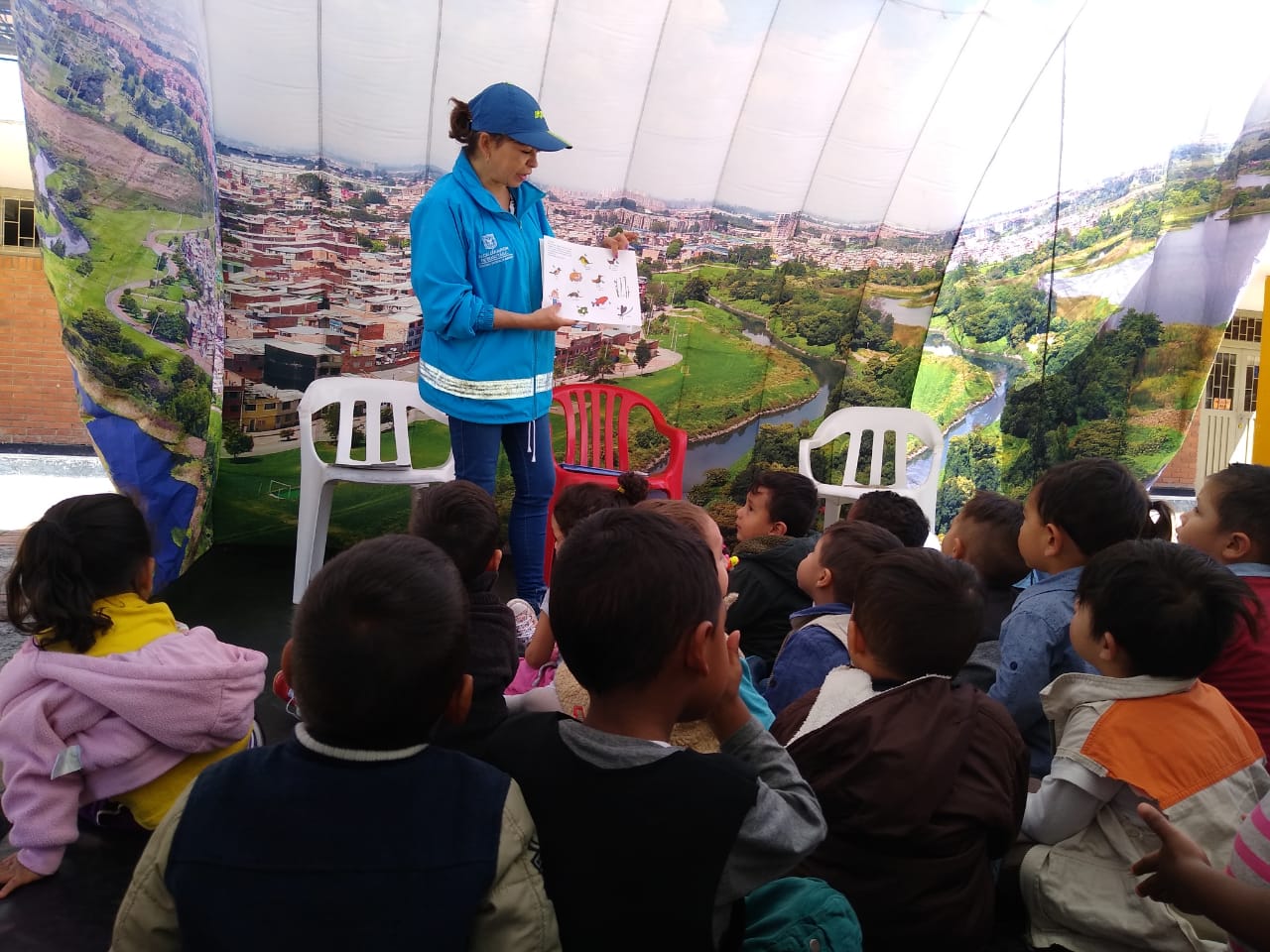 CENTRO DÍA SERVITÁRegistro fotográfico de los participantes en la actividad de educación ambiental, ejecutada en el Aula Ambiental Soratama, con el Centro Día Servitá, con número de proceso 4488068. Junio 28 de 2019.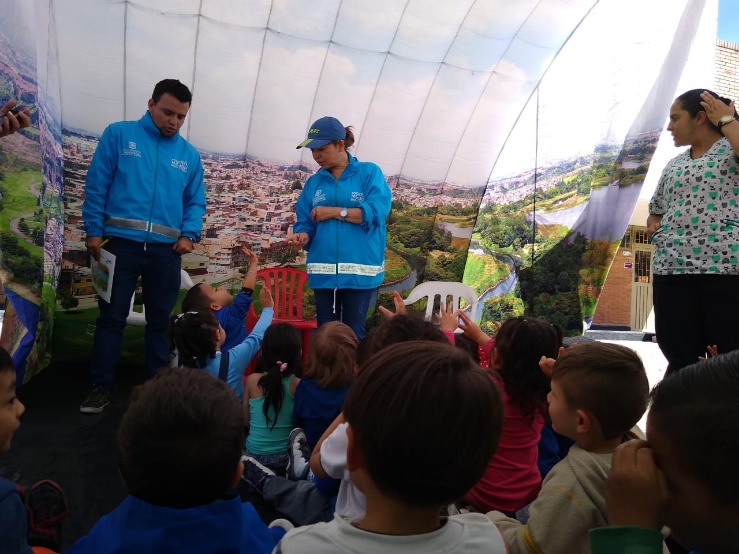 REGISTRO FOTOGRÁFICO (COMUNIDAD EN GENERAL)Registro fotográfico de los participantes en la actividad de educación ambiental, ejecutada en el Parque Ecológico Distrital Humedal Santa María del Lago, con la Comunidad en General, con número de proceso 4449580. Junio 28 de 2019.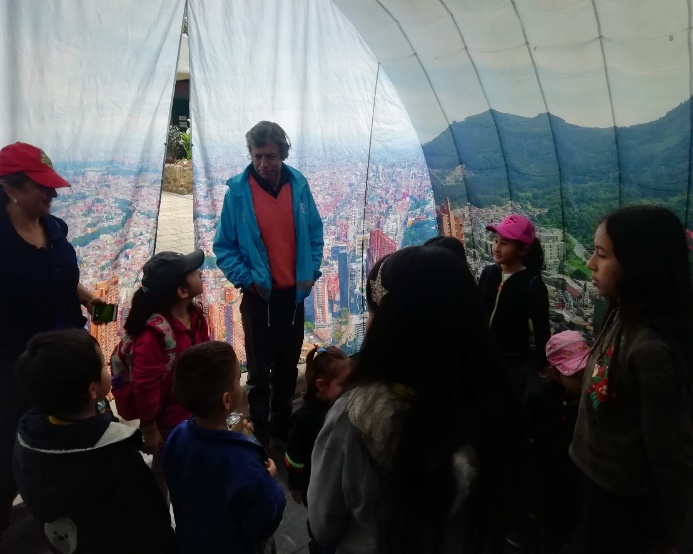 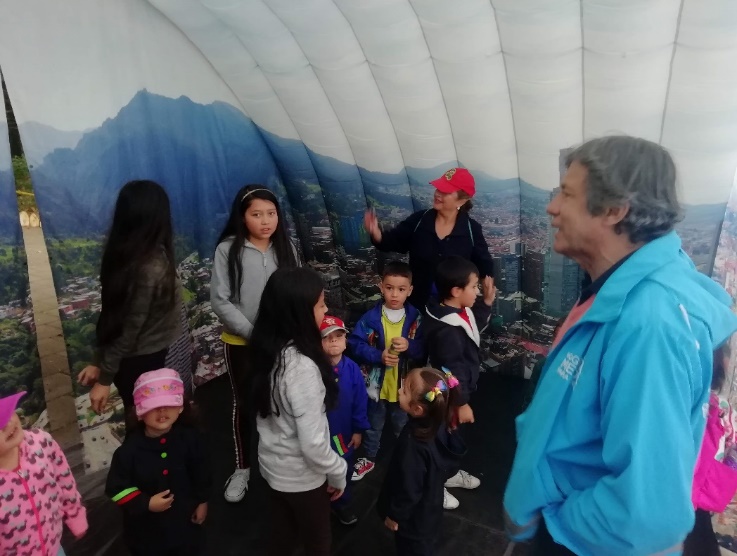 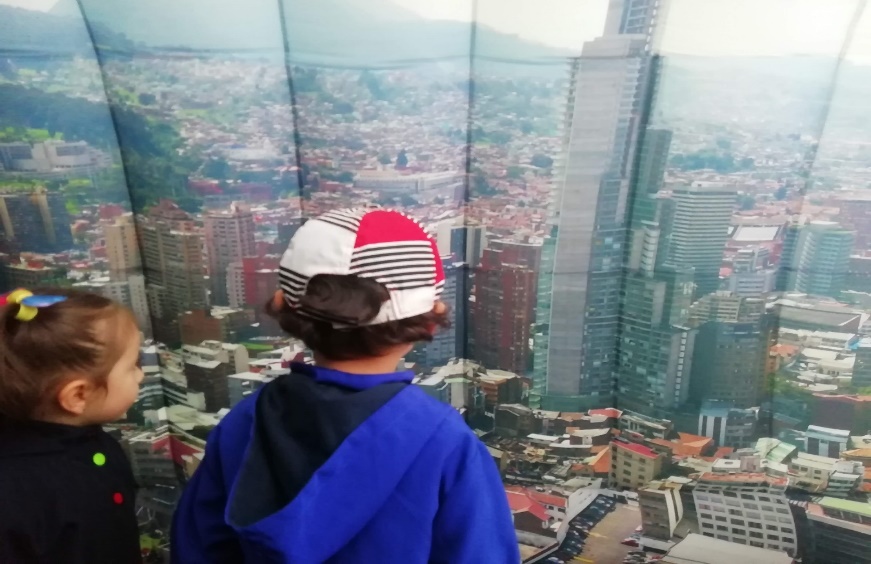 MesDíaActor involucradoProceso de ForestNúmero de participantesJunio04Concejo de Bogotá D.C.446616230Junio04Secretaria de Salud447187754Junio05Colegio Mayor de San Bartolomé4471878449Junio07Alcaldía de Fontibón446976335Junio07Secretaría de la Mujer (Santa María del Lago)447119519Junio07Colegio Filarmónico Simón Bolívar (Parque Mirador de los Nevados)443391464Junio07Colegio Pedagógico Dulce María (Parque Mirador de los Nevados)446789056Junio11Colegio José Martí Sede D4476362137Junio11Colegio Parroquial San Luis Gonzaga (Entrenubes)4475108301Junio12Colegio Parroquial San Luis Gonzaga (Entrenubes)4485290314Junio13Jardín Infantil Sol Solecito (Entrenubes)4485276326Junio14Colegio Nidia Quintero de Turbay4477824214Junio15Parque de los Novios447625735Junio25Jardín Infantil Mi Dulce Refugio (Soratama)4461721130Junio25Comunidad en general (Parque Mirador de los Nevados)448639196Junio27Comunidad en general (Parque Mirador de los Nevados)449080118Junio27Comunidad en general (Santa María del Lago)444195820Junio27Centro Día Servitá (Soratama)4488056135Junio28Centro Día Servitá (Soratama)448806843Junio28Comunidad en general (Santa María del Lago)444958020TOTALTOTALTOTAL2.496